Тема 1. Предмет и система учебной дисциплины «Правоохранительные органы»Литература:Правоохранительные органы. Учебник // М.: Издательство Кнорус, 2014-376с., К.Ф Гуценко, гриф УМО (библиотека КубГАУ)Правоохранительные органы. Учебное пособие. // М.: Издательство Юриспруденция, 2013-312с., Ю.С. Жариков, К.И. Попов, гриф МО (ЭБС IPRbooks)Правоохранительные органы России Учебник // М.: Издательство Юрайт, 2013-333с., под ред. Божьева В.П.В отличие от многих других курсов юридических дисциплин, в основе которых лежит изучение отрасли права, например гражданского, административного, уголовного, курс «Правоохранительные органы» не имеет такой юридической основы. В определенном смысле этот курс - синтетическая юридическая дисциплина.Предмет дисциплины - юридические институты и нормы законодательных актов разного уровня, разной правовой силы и значимости, составляющие 2 группы:общие, частично посвященные правоохранительным органам (Конституция Российской Федерации, Гражданский процессуальный кодекс, Уголовно-процессуальный кодекс, Арбитражный процессуальный кодекс и др.);посвященные конкретным (отдельным) правоохранительным органам (Федеральный конституционный закон «О Конституционном Суде Российской Федерации», Федеральные конституционные законы «О судебной системе Российской Федерации» и «Об арбитражных судах Российской Федерации», Закон «О судоустройстве РСФСР», Федеральный закон «О прокуратуре Российской Федерации», Основы законодательства Российской Федерации о нотариате, а также Федеральный закон «О государственной защите судей, должностных лиц правоохранительных и контролирующих органов» и др.).ТЕСТЫ1. Предметом дисциплины «Правоохранительные органы РФ» является: устройство и организация деятельности органов прокуратуры;нормы права, регламентирующие правовое положение, задачи, функции и компетенцию правоохранительных органов; государственное устройство РФ ;все ответы неправильные.2. Основные понятия учебной дисциплины: правоохранительные органы;нормы права;метод правового регулирования;наказание за преступление.3.Значение дисциплины «Правоохранительные органы» заключается в получении знаний о ...системе и структуре правоохранительных органов;правах и свободах человека и гражданина;видах юридической ответственности;государственном устройстве РФ.4. Дисциплина «Правоохранительные органы» тесно не связана с дисциплиной...конституционное право;административное право;основы бухгалтерского учета;уголовный процесс;гражданский процесс;арбитражный процесс;прокурорский надзор.5. Отличительными признаками правоохранительной деятельности являются:осуществляется специально уполномоченными на то органами  и организациями;применяются с помощью мер принуждения;подотчетность вышестоящим органам и соответствующим международным организациям; осуществляется  адвокатами для защиты прав граждан.6. Правоохранительной деятельностью является...судебная деятельность;деятельность общественных организаций по защите прав человека и гражданина;адвокатская деятельность;деятельность политических партий и общественных организаций.7. Правовыми актами, регулирующими деятельность правоохранительных органов, являются:решения политических партий  и движений;ведомственные нормативные акты;решения собраний акционерных обществ;решения судебных органов;все ответы неправильные8. Классификация законов и подзаконных актов. Укажите последовательность в порядке значимости: 1) Конституция Российской Федерации; 2) Конституции (уставы) субъектов Российской Федерации; 3) Федеральные конституционные законы; 4)Федеральные законы; 5) Указы Президента РФ; 6)Ведомственные нормативные акты;7)Постановление Правительства РФ:1,2, 3,4,5,6,7;7,4,3,2, 6;1, 3,4,5,7,2,6;4,1,7,6,5,3,2;1,7,6,4,5,3,2.9. Правовыми актами о правоохранительных органах являются:постановление следователя о возбуждении уголовного дела;Закон о полиции в РФ;Приговор;УПК РФ.10. Порядок деятельности правоохранительных органов регламентируется нормами...судебным прецедентом;УК РФ;ГПК РФ;ГК РФ.11. Виды  правоохранительных органов: органы местного самоуправления;адвокатура;Федеральная нотариальная палата РФ;Союз юристов РФ;органы министерства юстиции.12.К правоохранительным органам не относятся:суды;следственные органы;прокуратура;органы дознания;органы, осуществляющие ОРД;адвокатура.13. К правоохранительным органам относятся:суды;аудиторские компании;органы ЗАГСаГосударственная Дума РФ;все ответы правильные.14. К функциям правоохранительных органов не относится...конституционный контроль;законотворчество;прокурорский надзор;оперативно-розыскная деятельность;предупреждение преступлений и иных правонарушений.15. К правоохранительным органам относятся...только органы уголовной юстиции;только органы, обеспечивающие безопасность страны;только органы, осуществляющие правоохранительную деятельность;только органы оказания юридической помощи и защиты по уголовным делам.Задачи и заданияЗаполните таблицу: «Соотношение дисциплины «Правоохранительные органы» с другими юридическими науками и дисциплинами». В центральной колонке укажите смежные дисциплины, в правой колонке перечислите смежные с дисциплиной «Правоохранительные органы» вопросы.2. Продолжите таблицу: приведите примеры источников права о правоохранительных органах в порядке юридической значимости, укажите наименование нормативно правового акта (№ статьи), отметьте, какие основные вопросы они регулируют.3. Составить полный перечень статей Конституции РФ, в которых регламентируется деятельность правоохранительных органов.________________________________________________________________________________________________________________________________________________________________________________________________________________________________________________________________________________________________________________________________________________________________________________________________________________________________________________________________________________________________________________________________________________________________________________________________________________________________________________________________________________________________________________________________________________________________________________________________________________________________________________________________________________________________________________________________________________________________________________________________________________________________________________Темы эссеЗначение курса «Правоохранительные органы» в профессиональной подготовке юристов. Соотношение дисциплины «Правоохранительные органы» с наукой уголовного процесса (гражданского процесса, арбитражного процесса, государственного права, административного права).__________________________________________________________________________________________________________________________________________________________________________________________________________________________________________________________________________________________________________________________________________________________________________________________________________________________________________________________________________________________________________________________________________________________________________________________________________________________________________________________________________________________________________________________________________________________________________________________________________________________________________________________________________________________________________________________________________________________________________________________________________________________________________________________________________________________________________________________________________________________________________________________________________________________________________________________________________________________________________________________________________________________________________________________________________________________________________________________________________________________________________________________________________________________________________________________________________________________________________________________________________________________________________________________________________________________________________________________________________________________________________________________________________________________________________________________________________________________________________________________________________________________________________________________________________________________________________________________________________________________________________________________________________________________________________________________________________________________________________________________________________________________________________________________________________________________________________________________________________________________________________________________________________________________Тема 2. Понятие и виды правоохранительных органов, сущность и принципы правоохранительной деятельностиЛитература:Гончаров В. В. Взаимоотношения исполнительной и судебной власти в РФ // Российский судья. 2013. № 4.Нижник Н. С., Ахмедов Ч. Н. Правоохранительная система государства: дифференциация структурно-функциональных элементов // История государства и права. 2008. № 9.3.	Правоохранительные органы: учебник для студентов вузов, обуч. по направл.«Юриспруденция» // К. Ф. Гуценко; Моск. гос. ун-т им. М. В. Ломоносова. - 2-е изд., испр. и перераб. - М.: КНОРУС, 2013. - 376 с.4.	Правоохранительные органы Российской Федерации: учебник для студентов (бакалавриат) вузов // [авт.: А. П. Галоганов, А. В. Ендольцева, Г. Б. Мирзоев и др.] ; под ред.: А. В. Ендольцевой, О. В. Химичевой, Г. Б. Мирзоева. - М. : ЮНИТИ-ДАНА : Закон и право, 2013. - 351 с.Одно из центральных мест в деятельности государства занимает выполнение задач по обеспечению законности и правопорядка, защите прав и свобод человека и гражданина, охране прав и законных интересов государственных и негосударственных организаций, трудовых коллективов и общественных объединений, борьбе с преступлениями и иными правонарушениями. Эти задачи - предмет заботы в первую очередь государства и его органов, о чем в ст. 2 Конституции сказано: «Человек, его права и свободы являются высшей ценностью. Признание, соблюдение и защита прав и свобод человека и гражданина - обязанность государства». Эта же идея содержится в ч. 1 ст. 45: «Государственная защита прав и свобод человека и гражданина в Российской Федерации гарантируется».Задачи и задания1. Заполните схему:Правоохранительная функция государства(достигается посредством)__________________________________________________________________________________________________________________________________________(кем)2. Отличительные признаки правоохранительной деятельности – это:- ____________________________________________________________________________- ____________________________________________________________________________- ____________________________________________________________________________- ____________________________________________________________________________3. Перечислите основные задачи правоохранительных органов:- ____________________________________________________________________________- ____________________________________________________________________________- ____________________________________________________________________________- ____________________________________________________________________________4. Дополните приведенный перечень функций правоохранительных органов:- конституционный контроль;- осуществление правосудия;- предупреждение преступлений- ____________________________________________________________________________- ____________________________________________________________________________- ____________________________________________________________________________- ____________________________________________________________________________- ____________________________________________________________________________- ____________________________________________________________________________- ____________________________________________________________________________5. Дополнитевиды правоохранительных органов:Суды	суды общей юрисдикции (в т. ч. мировые судьи)			арбитражные суды			_______________________________________________________________Органы судебного Департамента при Верховном суде РФ_______________________________________________________________________Органы предварительного расследования (__________________________________________________________________________________________________________)____________________ (полиция общей безопасности, криминальная полиция) ФСБ_____________________________________________________________________________________________________________________________________________________________________________________________________________________Темы докладов:Система правоохранительных органов, их взаимодействие между собой и иными органами государственной власти.Понятие и значение принципов правоохранительной деятельности. Значение правоохранительной деятельности для предупреждения преступлений.Темы эссе1. «Я считаю обязательным для каждого беспрекословно и неуклонно повиноваться законам». Сократ.2. «Закон обнаруживает свое благотворное действие лишь тем, кто ему повинуется». Демокрит.3. «Мы должны быть рабами законов, чтобы стать свободными». (Цицерон)_________________________________________________________________________________________________________________________________________________________________________________________________________________________________________________________________________________________________________________________________________________________________________________________________________________________________________________________________________________________________________________________________________________________________________________________________________________________________________________________________________________________________________________________________________________________________________________________________________________________________________________________________________________________________________________________________________________________________________________________________________________________________________________________________________________________________________________________________________________________________________________________________________________________________________________________________________________________________________________________________________________________________________________________________________________________________________________________________________________________________________________________________________________________________________________________________________________________________________________________________________________________________________________________________________________________________________________________________________________________________________________________________________________________________________________________________________Тема 3. Судебная власть, правосудие исудебная системаЛитература:Организация деятельности судов: учебник [для студ. вузов] // [авт. : В. С. Авдонкин, А. С. Безнасюк, Н. И. Буденко и др.] ; под ред. В. М. Лебедева ; Верховный Суд РФ, Рос.акад. правосудия. - М. : Норма, 2013. - 624 с.Основы судебной власти и правосудия: курс лекций // В. И. Анишина ; Рос.акад. правосудия. - М. :Эксмо, 2013. - 272 с.История судебной системы России: учебное пособие для студентов вузов / [авт. кол.: А. А. Демичев, В. В. Захаров, О. В. Исаенкова и др.] ; под ред. Н. А. Колоколова. - 2-е изд., перераб. и доп. - М. : ЮНИТИ-ДАНА : Закон и право, 2011. - 471 с.Мировая юстиция: учебное пособие для студентов вузов // [авт.: В. В. Захаров, Н. А. Колоколов, С. Г. Павликов и др.] ; под ред. Н. А. Колоколова. - 2-е изд.,перераб. и доп. - М. : ЮНИТИ-ДАНА : Закон и право, 2012. - 423 с.Закон «О судебной системе РФ от 31 декабря 1996 г. N 1-ФКЗЗакон «О Конституционном Суде Российской Федерации» от 21 июля 1994 г. N 1-ФКЗЗакон «О судах общей юрисдикции» от 7 февраля 2011 г. N 1-ФКЗ Судебная власть - это вид государственной власти, осуществляемый судом по рассмотрению и разрешению правовых споров и направленную на обеспечение, реализацию действующих законов, а также возникающих при этом противоречий.Правосудие - это правоохранительная деятельность, осуществляемая судом, путем рассмотрения и разрешения в судебном заседании уголовных, гражданских, административных, арбитражных дел, в предусмотренных законом процессуальной форме и выражающаяся в применении законов к действиям определенных лиц, посредством мер принудительного воздействия в целях охраны прав человека и гражданина, а также интересов юридических лиц и государства.Судебная система Российской Федерацииэто предусмотренная Конституцией РФ и федеральным законом о судебной системе, упорядоченная совокупность судов, организованных в соответствии с их задачами и наделенных четко определенной компетенцией  Звено судебной системы - это определенная совокупность судов, относящихся к одному уровню и обладающих однородной компетенцией.Существует 3-и звена судебной системы:1 звено 	Конституционный, Верховный суд2 звено	суды субъектов федерации; военные суды армий, флотилий, округов; арбитражные суды округов и апелляционные арбитражные суды3 звено	именуется основным – районные суды; военные суды гарнизонов и частей; арбитражные суды субъектов федерации, к ним относят также мировые судь и конституционные суды субъектов федерации.Схема судебной системы РФТЕСТЫ1. Место судебной власти среди других видов государственное власти - ...выше исполнительной, но зависит от законодательной;на одном уровне с законодательной, но зависит от исполнительной;на одном уровне с исполнительной, но зависит от законодательной;не зависит от них и занимает равное с ними положение.2. Признаками судебной власти является...взаимодействие с органами исполнительной власти;в исключительных случаях может осуществляться органами исполнительной власти;процессуальный характер деятельности;судебные решения имеют силу закона.3. Судебная власть осуществляется посредством ...конституционного, гражданского, административного и уголовного судопроизводстваконституционного;гражданскогоадминистративного и уголовного4. Судебная система Российской Федерации - это...федеральные суды, товарищеские суды, мировые судьи субъектов Российской Федерации;федеральные суды, военные суды, мировые судьи субъектов Российской Федерации;федеральные суды, конституционные (уставные суды), мировые судьи субъектов Российской Федерации;федеральные суды, мировые судьи субъектов Российской Федерации.5. В судебную систему входят...все суды, кроме конституционных;конституционные суды, суды общей юрисдикции, арбитражные суды;только федеральные суды;все ответы неправильные.6. Правосудием не является...вид судебной власти;одно из направлений правоохранительной деятельности;расследование преступлений;деятельность судов по разрешению социальных конфликтов;итог расследования уголовных дел.7. Правосудие это...рассмотрение и разрешение уголовных, административных и гражданских дел;рассмотрение и разрешение гражданских, уголовных и арбитражных дел;рассмотрение и разрешение гражданских и уголовных дел;рассмотрение и разрешение уголовных, гражданских, арбитражных и административных дел.8. Правосудие осуществляется...Конституционным Судом РФ;Конституционным (уставным) судом РФ;арбитражными судами;все ответы правильные.9. Правосудие осуществляется посредством:гражданского судопроизводства;конституционного судопроизводства;предпринимательского судопроизводстваадминистративного судопроизводства;все ответы правильные.10. Признаком правосудия не является...применение юридических мер воздействия;деятельность специально уполномоченных органов – судов;деятельность с соблюдением специальных процедур;деятельность суда в правовом государстве.11. Правосудие не может осуществляется...только судом;посредством уголовного судопроизводства;посредством конституционного судопроизводства;в ходе судебного заседания.с соблюдением норм материального и процессуального права;12. Судопроизводство - это ...производство по делу в суде;деятельность суда при осуществлении правосудия;способ реализации судебной власти;все ответы неправильные.13. Всего в России существует ###  видов судопроизводства.3;4;5;6;14. Судопроизводство осуществляется:только судами;только судами общей юрисдикции;только конституционными судами;только арбитражными судами;всеми судами и другими уполномоченными на это государственными органами и должностными лицами.15. Судопроизводство - это то же, что...правосудие;судебная деятельность;процесс;судебная власть;все ответы правильные.16. Все принципы правосудия...независимы друг от друга, самостоятельны и отражают общую идею осуществления правосудия;взаимосвязаны, взаимообусловлены и составляют общую систему норм, на основе которой осуществляется правосудие;закреплены в Конституции РФ;все ответы правильные.17. Принципы правосудия не содержатся в...в Конституции РФ;в Законе «О судебной системе РФ»;в Законе «О статусе судей»;в Законе «О прокуратуре РФ»;в процессуальных кодексах РФ.18. Не является принципом правосудия...законность;состязательность и равенство прав сторон;презумпция невиновности;право граждан на защиту;все ответы неправильные.19. Правосудие осуществляется...всеми судами, которые указаны в Законе «О судебной системе РФ»;всеми судами, которые указаны в Законе «О судебной системе РФ» и чрезвычайными судами в военное время;всеми судами, которые указаны в Законе «О судебной системе РФ», кроме конституционных судов;всеми судами, действующими на территории РФ.20. Обеспечение права граждан на судебную защиту означает...право на обжалование решений, действий (бездействий)органов государственной власти;равноправие всех перед законом и судом;право на независимый  и гуманный суд;состязательность и равноправие сторон.21. Состязательность и равенство прав сторон означает, что...все равны перед законом и судом;стороны имеют равные права и возможности для их реализации в суде;суд независим в принятии своих решений;все ответы правильные.22. Лицо считается невиновным пока...не докажут обратное в установленном законном порядке;не вступит в силу обвинительный приговор суда, вынесенный в установленном законе порядке;в зале суда не будет оглашен обвинительный приговор, вынесенный в установленном законом порядке;обвиняемый не приобретет статус подсудимого;все ответы правильные.23. Бремя доказывания виновности подсудимого лежит...на суде;на стороне защиты;на стороне обвинения;24. Обеспечение подозреваемому и обвиняемому права на защиту, осуществляется...предоставлением им бесплатного защитника;обеспечением этого права ими лично либо с помощью защитника и (или) законного представителя;с помощью адвоката;все ответы неправильные.25. Все равны перед законом и судом...без исключения;кроме судей, депутатов и отдельных категорий лиц;кроме иностранных лиц и лиц без гражданства;кроме лиц, имеющих свидетельский иммунитет.Задачи и задания1. Укажите признаки правосудия, продолжите список:* Осуществляется исключительно только судами* Выражается в применении норм ____________________________________________________________________________________________________________________________- Осуществляется в особом процессуальном порядке, который предусматривает:* ____________________________________________________________________________   ____________________________________________________________________________* ____________________________________________________________________________   ____________________________________________________________________________* ____________________________________________________________________________   ____________________________________________________________________________- Результатом правосудия всегда является ____________________________________________________________________________________________________________________2. Найдите и перечислите все статьи Конституции РФ, которые говорят о демократических принципах правосудия (см. образец)•	принцип законности правосудия - ч. 2 ст. 15;•	осуществление правосудия только судом -  ___________________________________•	доступность судебной защиты - _____________________________________________•	осуществление правосудия на началах равенства перед судом и законом - _________•	участие граждан в отправлении правосудия -  _________________________________•	состязательность и равноправие сторон - _____________________________________•	независимость судей и подчинение их только закону -  _________________________•	гласность в деятельности суда - _____________________________________________•	государственный или национальный язык судопроизводства и делопроизводства в судах - _______________________________________________________________________3. Укажите виды, в которых выступает судебная власть:1. ________________________________________________________________2. ________________________________________________________________3. ________________________________________________________________4. Дополните список: отличительные признаки судебной власти от других ветвей власти:Самостоятельность_______________________________________________________________________Все решения имеют_________________________________________________________________________________________________________________________________________________________________________________________________________________________________________________________________________________________________________________________________________________Имеет четкую организацию, ______________________________________,______________________________________________________________________________________________________________________________________________5. Укажите критерии формирования судебной системы (см. образец):- Учитывается федеративное устройство РФ - существование национальных образований, требующих создания в них соответствующих судов (республики, автономные области)__________________________________________________________________________  ____________________________________________________________________________  ______________________________________________________________________________________________________________________________________________________  ____________________________________________________________________________  ______________________________________________________________________________________________________________________________________________________  ____________________________________________________________________________  ____________________________________________________________________________6. Начертите схематично соотношение понятий «судебная власть», «правосудие» и судопроизводство как соотношении цели и средства7. Заполните таблицу «Полномочия судебных инстанций».8. Как соотносится принцип равенства всех перед законом и судом и принцип состязательности и равноправия сторон?____________________________________________________________________________________________________________________________________________________________________________________________________________________________________________________________________________________________________________________________________________________________________________________________________________________________________9. Подсудимый, грузин по национальности, заявил суду, что не знает русского языка и может говорить только по-грузински. Председательствующий судья, знающий грузинский язык, предложил подсудимому давать показания на грузинском языке. Оцените, правильно ли поступил судья?____________________________________________________________________________________________________________________________________________________________________________________________________________________________________________________________________________________________________________________________________________________________________________________________________________________________________10. На судебное заседание, по делу о привлечении к уголовной ответственности за подлог избирательных документов, подсудимым были приглашены представители средств массовой информации. Однако председательствующий потребовал журналистов покинуть зал заседания. Какой демократический принцип был нарушен? В каких случаях проводится закрытое судебное заседание?____________________________________________________________________________________________________________________________________________________________________________________________________________________________________________________________________________________________________________________________________________________________________________________________________________________________________Тема 4. Система судов Российской Федерации и органы, обеспечивающие ее деятельностьЛитература:Судоустройство и правоохранительные органы: учебник [для студентов, аспирантов юрид. вузов] // [кол.авт.: В. Г. Бессарабов, Л. А. Воскобитова, Т. С. Дворянкина и др.] ; отв. ред. Ю. К. Орлов. - 3-е изд. - М. : Проспект, 2012. - 512 с.Правоохранительные органы. Учебник // М.: Издательство Кнорус, 2014-376с., К.Ф Гуценко, гриф УМО (библиотека КубГАУ)Правоохранительные органы. Учебное пособие. // М.: Издательство Юриспруденция, 2013-312с., Ю.С. Жариков, К.И. Попов, гриф МО (ЭБС IPRbooks)Правоохранительные органы России Учебник // М.: Издательство Юрайт, 2013-333с., под ред. Божьева В.П.Основы судебной власти и правосудия: курс лекций // В. И. Анишина ; Рос.акад. правосудия. - М. :Эксмо, 2013. - 272 с.Закон «О статусе судей в РФ»от 26 июня 1992 г. N 3132-IЗакон «О судебной системе РФ от 31 декабря 1996 г. N 1-ФКЗЗакон «О Конституционном Суде Российской Федерации» от 21 июля 1994 г. N 1-ФКЗЗакон «О судах общей юрисдикции» от 7 февраля 2011 г. N 1-ФКЗ Основы сложившейся в Российской Федерации судебной системы изложены в гл. 7 Конституции РФ - «Судебная власть и прокуратура». Именно в этой главе назван основной правовой акт, которым определяются содержание и структура судебной системы как основополагающего института государственного устройства Российской Федерации- Федеральный конституционный закон «О судебной системе Российской Федерации».Конституционный Суд Российской Федерации занимает особое место  в судебной системе страны, выполняет функции высшего органа судебной власти по защите основ конституционного строя, прав и свобод человека и гражданина, обеспечению верховенства и прямого действия Конституции  на всей территории государства. Конституционный Суд выполняет порученное ему судопроизводство самостоятельно, независимо от иных государственных структур и других подсистем судебной власти. Суды общей юрисдикции Российской Федерации, возглавляемые Верховным Судом Российской Федерации, включают федеральные суды в субъектах Российской Федерации и военные суды.Единство судебной системы предопределяет многообразие внутренних отношений, которые определяются организационными и функциональными связями. Организационные связи регулируются законодательством о судоустройстве, функциональные - законодательством о судопроизводстве, т.е. уголовным, гражданским, арбитражным процессуальным правом.ТЕСТЫКОНСТИТУЦИОННЫЕ СУДЫ РФ1. Конституционный Суд РФ был учрежден в ### году.1990;1991;1992;1993.2. Конституционный Суд РФ осуществляет...правосудие;конституционный контроль;пересмотр решений нижестоящих судов;все ответы правильные.3. Конституционный Суд РФ состоит из  ### судей.17;19;21;23;25.4. Судья Конституционного Суда РФ выбирается  на должность…Федеральным Собранием РФ;Федеральным Собранием РФ по представлению Президента РФ;Государственной Думой РФ;Государственной Думой по представлению Президента РФ;Советом Федерации РФ;Советом Федерации РФ по представлению Президента РФ;назначается Президентом РФ.5. Конституционный Суд РФ дает толкование Конституции на...заседаниях палат;на заседаниях коллегий;на пленарных заседаниях;это не входит в компетенцию Конституционного Суда.6. Решения Конституционного Суда называются...Постановление;Приговор;Представление;Указ.7. В пленарных заседаниях Конституционный Суд правомочен принимать решения при наличии  ### от общего числа судей.не менее 1/2;не менее 2/3;не менее 3/4;всех. 8. Обращение в Конституционный Суд РФ может быть в форме...запроса;представленияпостановления;определения.9. Предварительное изучение обращения должно быть закончено не позднее ### с момента его регистрации.1 месяца;2 месяцев;3 месяцев;4 месяцев;5 месяцев.10. Итоговые решения Конституционного Суда принимаются в ### судебном заседании.открытом;закрытом;открытом или закрытом.11. Решение Конституционного Суда РФ вступает в силу...в течении 10 дней после его опубликования;в течении 10 дней после его провозглашения;в течении 1 месяца после его опубликования;в течении 1 месяца осле его провозглашения;немедленно после его опубликования;немедленно после его провозглашения.АРБИТРАЖНЫЕ СУДЫ1. Арбитражные суды рассматривают дела...об экономических преступлениях;об экономических спорах между организациями, должностными лицами и гражданами;об экономических спорах между юридическими лицами и лицами, занимающимися предпринимательской деятельностью;все ответы правильные.2. Не является задачами судопроизводства в арбитражных судах:признание лица виновным в совершении экономического преступления; обеспечение доступности правосудия в сфере предпринимательской и иной экономической деятельности;укрепление законности и предупреждение правонарушений в сфере предпринимательской и иной экономической деятельности;формирование уважительного отношения к закону и суду;содействие становлению и развитию партнерских деловых отношений, формированию обычаев и этики делового оборота;3. Систему арбитражных судов составляют:Верховный Суд РФ, Арбитражные суды округов, Арбитражные суды субъектов РФ, районные арбитражные суды;Верховный Суд РФ, Арбитражные суды округов, Апелляционные арбитражные суды РФ, Арбитражные суды субъектов РФ;Верховный Суд РФ, Арбитражные суды округов, Арбитражные суды субъектов РФ;Высший Арбитражный Суд РФ, Арбитражные суды округов, Арбитражные суды субъектов РФ, Апелляционные арбитражные суды РФ.4. Федеральными Арбитражными судами являются ###.Верховный Суд РФ, Арбитражные суды округов РФ;Верховный Суд РФ, Арбитражные суды округов и Арбитражные суды субъектов;только Верховный Суд РФ;все арбитражные суды.5. Арбитражные Суды округов РФ действует в составе...Пленума, судебной коллегии по рассмотрению споров, возникающих из гражданских и иных правоотношений, судебной коллегии по рассмотрению споров, возникающих из административных правоотношений;Президиума, судебной коллегии по рассмотрению споров, возникающих из гражданских и иных  правоотношений, судебной коллегии  по рассмотрению споров, возникающих из административных правоотношений;Пленума, Президиума, судебной коллегии по рассмотрению споров, возникающих из гражданских и иных правоотношений, судебной коллегии, по рассмотрению споров, возникающих из административных правонарушений, судебной коллегии, по рассмотрению споров, возникающих из трудовых правоотношений; Пленума, Президиума, судебной коллегии по рассмотрению споров, возникающих из гражданских и иных правоотношений, судебной коллегии по рассмотрению споров, возникающих из административных правоотношений. 6. Апелляционные Арбитражные Суды РФ действует в составе...Пленума, судебной коллегии по рассмотрению споров, возникающих из гражданских и иных правоотношений, судебной коллегии по рассмотрению споров, возникающих из административных правоотношений;Президиума, судебной коллегии по рассмотрению споров, возникающих из гражданских и иных  правоотношений, судебной коллегии по рассмотрению споров, возникающих из административных правоотношений;Пленума, Президиума, судебной коллегии по рассмотрению споров, возникающих из гражданских и иных правоотношений, судебной коллегии, по рассмотрению споров, возникающих из административных правонарушений, судебной коллегии, по рассмотрению споров, возникающих из трудовых правоотношений; Пленума, Президиума, судебной коллегии по рассмотрению споров, возникающих из гражданских и иных правоотношений, судебной коллегии по рассмотрению споров, возникающих из административных правоотношений. 7. Арбитражные Суды субъектов РФ действует в составе...Пленума, судебной коллегии по рассмотрению споров, возникающих из гражданских и иных правоотношений, судебной коллегии по рассмотрению споров, возникающих из административных правоотношений;Президиума, судебной коллегии по рассмотрению споров, возникающих из гражданских и иных  правоотношений, судебной коллегии  по рассмотрению споров, возникающих из административных правоотношений;Пленума, Президиума, судебной коллегии по рассмотрению споров, возникающих из гражданских и иных правоотношений, судебной коллегии, по рассмотрению споров, возникающих из административных правонарушений, судебной коллегии, по рассмотрению споров, возникающих из трудовых правоотношений; Пленума, Президиума, судебной коллегии по рассмотрению споров, возникающих из гражданских и иных правоотношений, судебной коллегии по рассмотрению споров, возникающих из административных правоотношений. 8. В России действуют ### федеральных арбитражных судов округов .9;10;11;12;13.9. В России действуют ### федеральных апелляционных арбитражных судов.9;10;15;21;25.10. В качестве 1-й инстанции в системе арбитражных судов выступают...все арбитражные суды;Арбитражные суды субъектов РФ и Арбитражный суды округов;Арбитражные суды субъектов РФ, Арбитражные апелляционные суды РФ и Арбитражные суды округов РФ;Арбитражные суды субъектов РФ и Верховный Суд РФ;Арбитражные суды субъектов РФ, Арбитражные суды округов РФ и Верховный Суд РФ.Районные арбитражные суды РФ и Арбитражные суды субъектов РФ.11: В качестве апелляционной инстанции в системе арбитражных судов выступают...все арбитражные суды;Апелляционные Арбитражные суды РФ, Арбитражные суды субъектов РФ и Арбитражные суды округов;Арбитражные апелляционные суды РФ и Арбитражные суды округов РФ;Апелляционные Арбитражные суды РФ, Арбитражные суды субъектов РФ и Верховный Суд РФ;Апелляционные Арбитражные суды РФ и Арбитражные суды округов РФАпелляционные Арбитражные суды РФ.12: В качестве кассационной инстанции в системе арбитражных судов выступают...все арбитражные суды;Арбитражные суды субъектов РФ и Арбитражные суды округов;Арбитражные суды субъектов РФ, Арбитражные апелляционные суды РФ и Арбитражные суды округов РФ;Арбитражные суды субъектов РФ и Верховный Суд РФ;Арбитражные суды округов РФ и ВерховныйСуд РФ;Арбитражный суд округов РФ.13. В качестве надзорной инстанции в системе арбитражных судов выступают...все арбитражные суды;Арбитражные суды субъектов РФ, Арбитражный суды округов РФ и Верховный Суд РФ;Верховный Суд РФ и Арбитражные суды округов РФ;Арбитражные суды субъектов РФ и Верховный Суд РФ;Верховный Суд РФ.14. В системе арбитражных судов ### пересматривают по вновь открывшимся обстоятельствам свои решения вступившие в законную силу.все арбитражные суды;Арбитражные суды субъектов РФ и Арбитражные суды округов;арбитражные суды субъектов РФ, Арбитражные апелляционные суды РФ и Арбитражные суды округов РФ;Арбитражные суды субъектов РФ и Верховный Суд РФ;Районные арбитражные суды РФ и Арбитражные суды субъектов РФ.ОБЩИЕ ВОПРОСЫ СИСТЕМЫ СУДОВ ОБЩЕЙ ЮРИСДИКЦИИ1. Критериями построения системы судов общей юрисдикции является...административно-территориальное устройство РФ;национальный признак;гуманизм;централизация;все ответы правильные.2. Деятельность судов общей юрисдикции регламентируется ФКЗ «О судах общей юрисдикции в РФ» ### года.2007;2008;2009;2019;2011.3. К судам общей юрисдикции субъектов федерации относятся...Верховный Суд РФ;суды субъектов РФ;районные суды РФ;мировые судьи.4. Возглавляет систему судов общей юрисдикции...Конституционный Суд РФ;Европейский Суд по правам человека;Конституционный (уставной) суд субъекта;Верховный Суд РФ.5. В систему судов общей юрисдикции входят…третейский суд;мировые судьи; товарищеские суды;арбитражные суды округов;все ответы правильные.6. В систему судов общей юрисдикции не входят...Верховный Суд РФ;Гарнизонные военные суды;Третейские суды;все ответы правильные.7. Суды общей юрисдикции рассматривают### дела.уголовные, арбитражные гражданские;уголовные и гражданские.уголовные, гражданские и административные;уголовные, арбитражные, административные.8. Судебное звено - это ...совокупность судов одного уровня с одинаковой компетенцией;совокупность судов с одинаковым составом;суды, занимающие промежуточное значение в судебной системе;суды, выступающие в качестве одинаковых инстанций.9. К основному звену в судах общей юрисдикции относятся...Верховный Суд РФ;суды субъектов РФ;районный (городской) суд РФ;мировые судьи;мировые судьи и районный суд;мировые судьи, районный суд, гарнизонный военный суд РФ;мировые судьи, гарнизонный военный суд РФ;районный суд, гарнизонный военный суд РФ.10. К среднему звену в судах общей юрисдикции относятся...Верховный Суд РФ;суды субъектов РФ; военные окружные (флотские) суды.районный (городской) суд РФ; военные окружные (флотские) судымировые судьи и районный суд;мировые судьи, районный суд, гарнизонный военный суд РФ;мировые судьи, гарнизонный военный суд РФ;районный суд, гарнизонный военный суд РФ.11. К высшему звену в судах общей юрисдикции относятся...Верховный суд РФ;Конституционный Суд РФ;все ответы правильные.12. В качестве 1-й инстанции в судах общей юрисдикции не могут выступать...Верховный Суд РФ;Суды субъектов РФ;Районные суды РФ;Мировые судьи;Военные гарнизонные суды РФ;Военные окружные (флотские) суды РФ.все ответы не правильные.13. В компетенцию апелляционной инстанции входит...пересмотр решения нижестоящего суда вступившего в законную силу;пересмотр своего решения вступившего в законную силу;рассмотрения дела в пределах поданной апелляционной жалобы;пересмотр решения нижестоящего суда не вступившего в законную силу.14. В качестве кассационной инстанции в судах общей юрисдикции может выступать...Суды субъектов РФ;Районные суды РФ;Мировые судьи;Военные гарнизонные суды РФ.15. В качестве надзорной инстанции в судах общей юрисдикции выступают...Верховный Суд РФ;Суды субъектов РФ;Районные суды РФ;Мировые судьи;Военные гарнизонные суды РФ;Военные окружные (флотские) суды РФ.16. Закрытое судебное заседание может быть проведено, если...разбирательство дела может привести к разглашению государственной или иной охраняемой законом тайне;речь идет об особо опасных преступлениях;об этом ходатайствует подсудимый или его защитник;сумма, предъявленного иска больше 1000000 рублей;все ответы правильные.17. Язык судопроизводства в Верховном Суде РФ...русский;русский, или тот, которым владеют большинство участников процесса;русский или тот, на котором велось ранее дело;на усмотрение суда.18. Принципами осуществления правосудия являются…подконтрольность;равенство всех перед законом и судом; единоначалие;централизация;все ответы правильные.19. Состав суда, в зависимости от дела может быть...единоличным и коллегиальным;единоличным или профессиональный судья и два народных заседателя;все ответы правильные;все ответы неправильные.МИРОВЫЕ СУДЬИ. РАЙОННЫЙ СУД1. Мировые судьи относятся к...международным судам;к судебному звену, что и районные суды;к среднему звену, что и суды субъектов РФ;самостоятельному судебному звену.2. ФЗ «О мировых судьях в РФ» был принят в ### году.1995;1998;2003;2008.3. Мировой судья назначается на должность...органом законодательной (представительной) власти субъекта РФ;Президентом РФ по представлению Совета Федерации;Советом Федерации по представлению Президента РФ;Председателем Верховного Суда по представлению Председателя районного суда РФ.4. Максимальный срок назначения на должность мирового судьи...сроком не ограничен;3 года;5 лет;до достижения пенсионного возраста.5. К компетенции мирового судьи относится рассмотрение уголовных дел ...максимальное наказание за которые не превышает 2 лет лишения свободы;максимальное наказание за которые не превышает 3 лет лишения свободы;по тяжким и особо тяжким преступлениям;уголовные дела вообще не рассматриваются мировыми судьями.6. К компетенции мирового судьи относится рассмотрение гражданских дел ...вытекающих из семейных правоотношений, связанных с установлением (оспариванием) отцовства (материнства);лишения родительских прав;разводе и разделе имущества, при цене иска не превышающем 50 МРОТ;дела о разделе между супругами совместно нажитого имущества при цене иска, не превышающей пятидесяти тысяч рублей.7. Не относится к компетенции мирового судьи...дела об административных правонарушениях;рассмотрение дел по вновь открывшимся обстоятельствам в отношении решений, принятых им в первой инстанции и вступивших в силу;рассмотрение уголовных дел публичного обвинения.8. Свое решение мировой судья принимает от...имени Российской Федерации;своего имени;имени районного суда;мирового сообщества судей.9. Районный суд является ### звеном судов общей юрисдикции:высшим;средним;основным;апелляционным;вторым.10. Районный суд формируется в составе...председателя, его заместителя (заместителей), судей и народных заседателей;председателя, его заместителя (заместителей), судей;председателя, его заместителя (заместителей), судей, помощников судей;председателя, его заместителя (заместителей), судей и присяжных заседателей.11. К компетенции районного суда относится...рассмотрение уголовных дел за которые может быть назначено наказание сроком до трех лет лишения свободы;рассмотрение уголовных дел за которые может быть назначено наказание сроком от трех до 10 лет лишения свободы;рассматривает все уголовные, гражданские и административные дела в качестве суда первой инстанции, за исключением дел, отнесенных федеральными законами к подсудности других судов.12. В компетенцию районного суда не входит...рассмотрение гражданских дел при цене иска свыше 50 тысяч рублей;принятие решения об обыске в жилище;применить к лицу принудительные меры воспитательного воздействия;назначить лицу наказание свыше 15 лет лишения свободы.13. Районный суд может выступать в качестве... первой инстанции;первой, апелляционной инстанции и рассматривает дела по новым и вновь открывшимся обстоятельствам;первой, апелляционной и кассационной инстанции.14. Председатель районного суда и его заместитель (заместители) назначаются на должность...Президентом РФ по представлению Председателя Верховного суда РФ при наличии положительного заключения квалификационной коллегии судей соответствующего субъекта РФ;Председателем Верховного Суда РФ по представления Президента РФ при наличии положительного заключения квалификационной коллегии судей соответствующего субъекта РФ;Советом Федерации по представлению Президента РФ при наличии положительного заключения квалификационной коллегии судей соответствующего субъекта РФ.15. Председатель районного суда и его заместитель (заместители) назначаются на должность сроком на ### не более ### подряд.6 лет; двух раз;4 года; двух раз;2 года; трех раз;1 год; трех раз.ВЕРХОВНЫЕ СУДЫ РЕСПУБЛИК, КРАЕВЫЕ, ОБЛАСТНЫЕ СУДЫ, СУДЫ ГОРОДОВ ФЕДЕРАЛЬНОГО ЗНАЧЕНИЯ, СУД АВТОНОМНОЙ ОБЛАСТИ, СУДЫ АВТОНОМНЫХ ОКРУГОВ1. В структуру Верховного суда республики, краевого, областного суда, суда города федерального значения, суда автономной области, суда автономного округа  (судов субъектов РФ) входит:Пленум суда;президиум суда;апелляционная коллегия;судебная коллегия по административным делам.2. В компетенцию судов субъектов РФ входит... рассмотрение дел в качестве суда первой, апелляционной, кассационной инстанций, по новым или вновь открывшимся обстоятельствам;пересмотр решений нижестоящих судов в качестве надзорной инстанции;решение вопроса о соответствии Конституции РФ Федеральных законов, законов субъектов РФ;все ответы правильные.3. Состав президиума суда субъектов РФ утверждается...Председателем Верховного Суда РФ по представлению Председателя Суда субъектов РФ и при наличии положительного заключения соответствующей квалификационной коллегии судей.Президентом Российской Федерации по представлению Председателя Верховного Суда Российской Федерации и при наличии положительного заключения соответствующей квалификационной коллегии судей.Президиумом Суда субъектов РФ по представлению Председателя Суда субъектов РФ и при наличии положительного заключения соответствующей квалификационной коллегии судей.Президиумом Верховного Суда РФ по представлению Председателя Суда субъектов РФ и при наличии положительного заключения соответствующей квалификационной коллегии судей.4. В компетенцию Президиума Суда субъектов РФ входит...уголовные, гражданские дела в качестве первой инстанции;пересматривает в кассационном порядке вступившие в законную силу решения мировых судей и районных судов;пересматривает в апелляционном порядке решения мировых судей и районных судов;все ответы не правильные.5. Заседания президиума проводятся не реже ###1 раза в месяц;2 раз в месяц;3 раз в месяц;1 раза в полгода.6. Заседание президиума суда считается правомочным, если на нем присутствует более ### членов президиума суда.1/3;2/3;3/4;половины.7. В структуре суда субъектов РФ имеется коллегии по...уголовным, гражданским и административным делам;уголовном и гражданским делам;уголовным, гражданским и арбитражным делам;уголовным, гражданским и международным делам.8. Составы судебных коллегий утверждаются...Председателем этого суда;президиумом этого суда;Председателем Верховного Суда РФ;Президиумом Верховного Суда;Президентом РФ.9. Судебные коллегии рассматривают дела в качестве...первой инстанции, в соответствии с подсудностью определенной УПК РФ и ГПК РФ;первой инстанции, кроме уголовных дел за которые может быть назначено наказание свыше 15 лет лишения свободы;первой инстанции, кроме уголовных дел, за которые может быть назначено пожизненное лишение свободы;все ответы правильные.10. В качестве апелляционной инстанции судебные коллегии судов субъектов РФ пересматривают решения...своих судебных коллегий не вступившие в законную силу;районных судов не вступившие в законную силу;мировых судей не вступившие в законную силу;промежуточные судебные решения судов субъектов РФ, вынесенные ими в ходе производства по гражданскому делу в качестве суда первой инстанции;11. В качестве кассационной инстанции судебные коллегии...не выступают;пересматривают промежуточные судебные решения судов субъектов РФ, вынесенные ими в ходе производства по уголовному делу в качестве суда первой инстанции;пересматривают решения мировых судей;пересматривают решения районных судов.12. Суд субъектов РФ уголовные дела может рассматривать в составе профессионального судьи и ### заседателей.10 присяжных;2 народных;12 присяжных;15 присяжных;20 присяжных.13. Суд присяжных рассматривает...уголовные дела подсудные только суду субъектов РФ;уголовные и гражданские дела подсудные суду субъектов РФ;уголовные дела подсудные районному суду и суду субъектов РФ;уголовные и гражданские дела подсудные районному суду и суду субъектов РФ;уголовные дела подсудные суду субъектов РФ и Верховному Суду РФ;уголовные и гражданские дела подсудные суду субъектов РФ и Верховному Суду РФ.14. Решение суда присяжных называется...приговор;постановление;вердикт;заключение;определение.15. Если присяжные заседатели оправдали подсудимого то судья...выносит решение по своему усмотрению;выносит оправдательный приговор;если с ними не согласен - назначает судебное заседание с новым составом присяжных заседателей;выносит оправдательный приговор или прекращает производство по делу.ВЕРХОВНЫЙ СУД РФ1. Судьи Верховного Суда Российской Федерации назначаютсяСоветом Федерации Федерального Собрания РФ по представлению Президента РФ;Президентом РФ по представлению Совета Федерации Федерального Собрания РФ;Президентом РФ по представлению Председателя Верховного Суда РФ;Советом Федерации Федерального Собрания по представлению председателя Верховного Суда РФ.2. Верховный Суд Российской Федерации в пределах своей компетенции рассматривает дела в качестве суда...надзорной инстанции и по новым и вновь открывшимся обстоятельствам;первой, апелляционной, кассационной, надзорной инстанций и по новым или вновь открывшимся обстоятельствам;кассационной, надзорной инстанций и по новым или вновь открывшимся обстоятельствам;апелляционной, кассационной, надзорной инстанций и по новым или вновь открывшимся обстоятельствам;первой, апелляционной, кассационной, надзорной инстанций;надзорной инстанции за всеми нижестоящими судами.3. Верховный Суд Российской Федерации не вправе...отменить неконституционные законы;разрешить в пределах своей компетенции вопросы, связанные с международными договорами Российской Федерации;публиковать судебные акты Верховного Суда Российской Федерации;решать вопросы обеспечения доступа к информации о деятельности Верховного Суда Российской Федерации в соответствии с федеральными законами.4. Верховный Суд Российской Федерации действует в  составе...Пленума, Президиума, Апелляционной коллегии; Судебной коллегии по административным делам; Судебной коллегии по гражданским делам; Судебной коллегии по уголовным делам; Судебной коллегия по экономическим спорам; Судебной коллегии по делам военнослужащих; Дисциплинарной коллегии;Пленума, Президиума, Судебная коллегии по административным делам, Судебная коллегия по гражданским делам, Судебной коллегия по экономическим спорам; Судебной коллегии по делам военнослужащих;Пленума, Президиума, Апелляционной коллегии,  Судебная коллегия по гражданским делам, Судебной коллегии по уголовным делам, Военной коллегии;Пленума, Президиума, Апелляционной коллегии, Кассационной коллегии, Судебной коллегии по административным делам, Судебной коллегия по экономическим спорам; Судебной коллегии по делам военнослужащих.5. При Верховном Суде Российской Федерации в качестве совещательного органа образуется...Судебное сообщество судей РФ;Научно-консультативный совет;Судебный Департамент при Верховном Суде РФ;все ответы правильные.6. Состав Научно-консультативного совета утверждается.Президентом РФ по представлению Председателя Верховного Суда РФ;Пленумом Верховного Суда РФ по представлению Председателя Верховного Суда РФ;Президиумом Верховного Суда по представлению Председателя Верховного Суда РФ;Советом Федерации Федерального Собрания РФ по представлению Пленума Верховного Суда РФ;Советом Федерации Федерального Собрания по представлению Председателя Верховного Суда РФ.7. Печатным органом Верховного Суда Российской Федерации является...«Российская Газета Российской Федерации»;- «Вестник Верховного Суда Российской Федерации»;«Бюллетень Верховного Суда Российской Федерации»;Журнал «Законность».8. В компетенцию Пленума Верховного Суда входит...пересмотр решений нижестоящих судов в качестве надзорной инстанции;рассмотрение дел по новым и вновь открывшимся обстоятельствам;утверждение составов судебных коллегий Верховного Суда Российской Федерации;все ответы правильные.9. Заседание Президиума Верховного Суда Российской Федерации проводится не реже ###  в месяц.4 раз;3 раз;2 раз;1 раза.10. В компетенцию Президиума Верховного Суда не входит...пересмотр решений нижестоящих судов в качестве надзорной инстанцииутверждение составов судебных коллегий Верховного Суда Российской Федерации;утверждает положение об аппарате Верховного Суда Российской Федерации, его структуру и штатное расписание;обращение с запросом в Конституционный Суд Российской Федерации в соответствии с частью 2 статьи 125 Конституции Российской Федерации;рассмотрение материалов по результатам изучения и обобщения судебной практики, анализа судебной статистики.11. Апелляционная коллегия Верховного Суда Российской Федерации рассматривает в качестве апелляционной инстанции решения...по гражданским и административным делам, вынесенные Судебными коллегиями по гражданским и административным делам Верховного Суда Российской Федерации  и Военной коллегией Верховного Суда РФ;по уголовным, гражданским и административным делам, вынесенные судами субъектов РФ;по уголовным, гражданским и административным делам, вынесенные Судебными коллегиями по гражданским и административным делам Верховного Суда Российской Федерации и Военной коллегией Верховного Суда РФ;12. Составы судебных коллегий Верховного Суда Российской Федерации утверждаются...Президиумом Верховного Суда по представлению Председателя Верховного Суда Российской Федерации;Пленумом Верховного Суда Российской Федерации по представлению Председателя Верховного Суда РФ;Председателем Верховного Суда по представлению Председателей Судебных коллегий Верховного Суда РФ;Президентом РФ по представлению Председателя Верховного Суда РФ.14. Председатель Верховного Суда Российской Федерации назначается на должность...Советом Федерации Федерального Собрания РФ по представлению Президента РФ и при наличии положительного заключения Высшей квалификационной коллегии судей РФ;Пленумом Верховного Суда РФ по представлению Президента РФ и при наличии положительного заключения Высшей квалификационной коллегии судей РФ;Советом Федерации Федерального Собрания РФ  по представлению Пленума Верховного суда РФ и при наличии положительного заключения Высшей квалификационной коллегии судей РФ;Пленумом Верховного Суда РФ по представлению Президента РФ и при наличии положительного заключения Высшей квалификационной коллегии судей РФ;15. Срок назначения Председателя Верховного Суда РФ на должность...не ограничен;3 года;4 года;5 лет;6 лет.16. Судебный департамент при Верховном Суде РФ должен осуществлять организационное обеспечение деятельности...Верховного Суда РФ;Арбитражных судов РФ;Конституционного Суда РФ и конституционных (уставных) судов субъектов РФ;верховных судов республик, краевых и областных судов, судов городов федерального значения, судов автономной области и автономных округов;все ответы правильные.17. Возглавляет Судебный Департамент при Верховном Суде РФ...Председатель Верховного Суда РФ;Председатель Судебного Департамента при Верховном Суде РФ;Генеральный Директор Судебного департамента при Верховном Суде РФ;Президент РФ;Президент Судебного Департамента при Верховном Суде РФ.18 К полномочиям Судебного Департамента относится...рассмотрение жалоб и заявлений граждан по работе аппаратов судов и судей;изучение организации деятельности судов и разработка предложений о ее совершенствовании;обеспечение отбора и профессиональной подготовки судей; все ответы правильные.19. В субъекте Российской Федерации органом Судебного департамента является...Коллегия субъекта Судебного Департамента;Управление (отдел) Судебного департамента;Судебный департамент при верховном суде республик, городов федерального значения, краевых, областных судов, судов автономных округов и автономных областей РФ.Совет судей Судебного Департамента при Верховном Суде РФ.20. В структуру Судебного департамента не входит... главное управление организационно-правового обеспечения деятельности судов;главное управление обеспечения деятельности военных судов;главное финансово-экономическое управление;управление государственной службы и кадрового обеспечения;контрольно-ревизионное управление;управление делами;управление капитального строительства, эксплуатации зданий и сооружений;отдел учебных и образовательных учреждений;отдел международно-правового сотрудничества;аппарат Высшей квалификационной коллегии судей Российской Федерации;все ответы неправильные.21. Генеральный директор Судебного департамента назначается на должность и освобождается от должности...Президентом РФ по представлению Совета Федерации Федерального Собрания, основанному на представлении Председателя Верховного Суда РФ;Председателем Верховного Суда Российской Федерации с согласия Совета судей Российской Федерации;Советом Федерации Федерального Собрания по представлению Председателя Верховного Суда РФ;Председателем Верховного суда, основанном на заключении квалификационной коллегии судей.22. Генеральный Директор Судебного Департамента не вправе...заниматься никакой другой оплачиваемой деятельностью, кроме научной, творческой и преподавательской;заниматься другой оплачиваемой деятельностью, финансируемой исключительно за счет средств иностранных государств, международных и иностранных организаций, иностранных граждан и лиц без гражданствапринадлежать к политическим партиям, материально поддерживать указанные партии и принимать участие в их политических акциях и иной политической деятельности;все ответы правильные.ВОЕННЫЕ СУДЫ1. Военные суды РФ...подчиняются Главному военному прокурору РФ;являются федеральными судами общей юрисдикции;относятся к Федеральной службе безопасности РФ;составляют самостоятельную ветвь судебной власти РФ.2. Численность судей военных судов устанавливается...Министром обороны РФ;Верховным Судом Российской Федерации;Председателем Военного суда;Президентом РФ;Главнокомандующим Вооруженных сил РФ.3. ФКЗ «О военных Судах РФ» принят в ### году.1995;1997;1999;2001;2009.4. Военные Суды РФ осуществляют правосудие по ### делам.уголовным, гражданским и административным;уголовным и гражданским;уголовным.5. Если дела о преступлениях, совершенных группой лиц, группой лиц по предварительному сговору, организованной группой или преступным сообществом, подсудны военному суду в отношении хотя бы одного из соучастников, то дело в отношении всех лиц рассматриваются ...соответствующим военным судом;вышестоящим судом;вышестоящим военным судом;в зависимости от обстоятельств дела или военным судом или гражданским судом.6. Военным судам, дислоцирующимся за пределами территории Российской Федерации, подсудны... все гражданские, административные и уголовные дела, подлежащие рассмотрению федеральными судами общей юрисдикции, если иное не установлено международным договором РФ;только уголовные дела подлежащие рассмотрению федеральными судами общей юрисдикции, если иное не установлено международным договором РФ;только уголовные и административные дела подлежащие рассмотрению федеральными судами общей юрисдикции, если иное не установлено международным договором РФ;все уголовные, гражданские и административные дела в соответствии с общей подсудностью военных судов, если иное не установлено международным договором РФ;.7. В систему военных судов входят...районные военные суды, военные суды субъектов РФ и окружные (флотские) военные суды;окружные (флотские) военные суды и гарнизонные военные суды;гарнизонные военные суды, окружные (флотские) военные суды,  и Главный Военный суд РФ;Военные суды особого назначения РФ, окружные (флотские) военные суды и гарнизонные военные суды.8. Судебная коллегия по делам военнослужащих Верховного Суда РФ рассматривает в первой инстанции...все уголовные дела в отношении высшего командования Вооруженных Сил РФ;дела по заявлениям о присуждении компенсации за нарушение права на судопроизводство в разумный срок или права на исполнение судебного акта в разумный срок по делам, подсудным окружным (флотским) военным судам;уголовные, гражданские и административные дела имеющие особое государственное значение.вообще не выступает в качестве первой инстанции.9. Судебная коллегия по делам военнослужащих Верховного Суда РФ выступает в качестве...только надзорной инстанции по отношению к гарнизонным военным судам и окружным (флотским) военным судам; кассационной и надзорной инстанции, по новым и вновь открывшимся обстоятельствам;апелляционной, кассационной и надзорной инстанции, по новым и вновь открывшимся обстоятельствам;первой, апелляционной, кассационной инстанции, по и вновь открывшимся обстоятельствам;первой, апелляционной, кассационной инстанции, по новым и вновь открывшимся обстоятельствам.10. Председатель Судебная коллегия по делам военнослужащих Верховного Суда РФ назначается на должность...Советом Федерации Федерального Собрания РФ по представлению Президента РФ, основанному на представлении Председателя Верховного Суда РФ и заключении Высшей квалификационной коллегии судей РФ;Президентом РФ по представлению Совета Федерации Федерального Собрания РФ, основанному на представлении Председателя Верховного Суда и и заключении Высшей квалификационной коллегии судей РФ;Председателем Верховного суда РФ по представлению Председателя Военной Коллегии и и заключении Высшей квалификационной коллегии судей РФ;советом Федерации Федерального Собрания РФ по представлению Президента РФ, основанному на представлении председателя Военной коллегии и и заключении Высшей квалификационной коллегии судей РФ;11. Вструктура окружного (флотского) военного суда входит...Пленум, президиум и судебные коллегии;Президиум и судебные коллегии;судебные коллегии в которых могут образовываться составы.12. В компетенцию окружного (флотского) военного суда не входит...признание законов, нарушающие права военнослужащих не соответствующими Конституции РФ;рассмотрение в первой инстанции гражданских дел, связанные с государственной тайной;уголовных дел, отнесенные к компетенции данного военного суда Уголовно-процессуальным кодексом РФ;дела по заявлениям о присуждении компенсации за нарушение права на судопроизводство в разумный срок или права на исполнение судебного акта в разумный срок по делам, подсудным гарнизонным военным судам.13. Состав окружного (флотского) военного суда при осуществлении правосудия...единолично одним судьей или тремя профессиональными судьями;только коллегиально в составе трех профессиональных судей;единолично и  коллегиально в составе трех профессиональных судей или судьи и присяжных заседателей;коллегиально в составе трех профессиональных судей или судьи и присяжных заседателей.14. В компетенцию гарнизонного военного суда входит...рассмотрение дел в первой инстанции и по новым и вновь открывшимся обстоятельствам;рассмотрение дел в первой, апелляционной инстанции и по новым и вновь открывшимся обстоятельствам;рассмотрение дел в первой, апелляционной, кассационной инстанции и по новым и вновь открывшимся обстоятельствам;рассмотрение дел в первой, апелляционной, кассационной и надзорной инстанции и по новым и вновь открывшимся обстоятельствам.Задачи и задания1. Заполните схему: «Структура органов судебного департамента при Верховном Суде РФ»2. Между ООО «Олимпик-Сервис» и ЗАО «Рассвет», находящимися в г. Мытищи Московской области, был заключен договор поставки торгового оборудования.  В ходе выполнения условий договора между сторонами возникли разногласия,  которые не удалось устранить в результате переговоров.  ООО «Олимпик- Сервис» потребовало расторжения договора,  ЗАО «Рассвет»  согласилось на расторжение договора только при условии выплаты ООО «Олимпик-Сервис» неустойки. «Олимпик-Сервис» выплачивать неустойку отказался.Куда могут обратиться стороны, в целях разрешения, возникшего спора?________________________________________________________________________________________________________________________________________________________________________________________________________________________________________________________________________________________________________________________________________________________________________________________________________________________________________________________________________________________________________________________________________________________________________________________________________________________________________3. Студенты юридического факультета Белкин и Ефимов обсуждали вопросы реального значения Конституционного Суда РФ в судебной системе России. Белкин считал, что роль Конституционного Суда РФ весьма высока, ибо его решения имеют силу закона. Ефимов утверждал, что реальных полномочий у Конституционного Суда РФ нет: признание неконституционной той или иной нормы закона не влечет ее автоматической отмены,  закон об изменении нормативно-правовых актов все равно принимают депутаты Государственной Думы.Кто прав в данном споре? Выскажите свою позицию.____________________________________________________________________________________________________________________________________________________________________________________________________________________________________________________________________________________________________________________________________________________________________________________________________________________________________________________________________________________________________________________________________________________________________________________________________________________________________________________________________________________________________________________________________________________________________________________________________________________________________________________________________________________________________________________________________________________________4. Подготовить презентацию на 20 слайдов по теме «Военные суды, их место в системе судов общей юрисдикции»Темы докладов: 1. «Место и роль Конституционного Суда в судебной системе РФ» (использовать http://www.vsrf.ru/struct.php), 2. «Суд по интеллектуальным правам: история создания, вопросы правового регулирования» (использовать http://ipc.arbitr.ru/about/about), 3. «Значение Дисциплинарной коллегии Верховного Суда»Тема 5. Статус судей, присяжных и арбитражных заседателейЛитература:Моисеева Т.В. Особенности судебного следствия в суде с участием присяжных заседателей / Т. В. Моисеева // Российский судья. - 2012. - №1. - С. 29-33Крюков В.Ф. Государственный обвинитель в судебных прениях и его участие в формировании вопросного листа присяжным заседателям / В. Ф. Крюков // Российский судья. - 2011. - №4. - С. 18-21Судоустройство и правоохранительные органы: учебник [для студентов, аспирантов юрид. вузов] // [кол.авт.: В. Г. Бессарабов, Л. А. Воскобитова, Т. С. Дворянкина и др.] ; отв. ред. Ю. К. Орлов. - 3-е изд. - М. : Проспект, 2012. - 512 с.Правоохранительные органы. Учебник // М.: Издательство Кнорус, 2014-376с., К.Ф Гуценко, гриф УМО (библиотека КубГАУ)Закон «Об арбитражных заседателях арбитражных судов субъектов Российской Федерации» от  30 мая 2001 года N 70-ФЗЗакон «О присяжных заседателях федеральных судов общей юрисдикции в РФ» от 20.08.2004 года № 113-ФЗЗакон «О статусе судей в РФ»от 26 июня 1992 г. N 3132-IЗакон «О судебной системе РФ от 31 декабря 1996 г. N 1-ФКЗВсе судьи в Российской Федерации обладают единым статусом. Особенности правового положения некоторых категорий судей, включая судей военных судов, определяются федеральными законами, а в случаях, предусмотренных федеральными законами, также законами субъектов Российской Федерации.Особенности правового положения судей Конституционного Суда Российской Федерации определяются федеральным конституционным законом.Судьям в зависимости от занимаемой должности, стажа работы в должности судьи и иных предусмотренных законом обстоятельств присваиваются квалификационные классы в порядке, предусмотренном Законом РФ от 26 июня 1992 г. N 3132-I «О статусе судей в Российской Федерации»Присвоение судье квалификационного класса не означает изменение его статуса относительно других судей в Российской Федерации.Судьи - носители судебной власти1. Судебная власть в Российской Федерации принадлежит только судам в лице судей и привлекаемых в установленных законом случаях к осуществлению правосудия представителей народа.2. Судебная власть самостоятельна и действует независимо от законодательной и исполнительной властей.3. Судьями в соответствии с Законом «О статусе судей в Российской Федерации»являются лица, наделенные в конституционном порядке полномочиями осуществлять правосудие и исполняющие свои обязанности на профессиональной основе.4. Судьи независимы и подчиняются только Конституции Российской Федерации и закону. В своей деятельности по осуществлению правосудия они никому не подотчетны.5. Проявление неуважения к суду или судьям влечет установленную законом ответственность.6. Требования и распоряжения судей при осуществлении ими полномочий обязательны для всех без исключения государственных органов, общественных объединений, должностных лиц, других юридических лиц и физических лиц. Информация, документы и их копии, необходимые для осуществления правосудия, представляются по требованию судей безвозмездно. Неисполнение требований и распоряжений судей влечет установленную законом ответственность.Граждане России привлекаются к осуществлению правосудия в качестве присяжных и арбитражных заседателей. С участием присяжных заседателей рассматриваются уголовные дела в судах общей юрисдикции на уровне областного и соответствующего суда, военного окружного флотского и Верховного суда РФ. Арбитражные заседатели привлекаются в арбитражных судах субъектов РФ для рассмотрения споров, вытекающих из гражданских и иных правоотношений.ТЕСТЫСТАТУС СУДЕЙ, ПРИСЯЖНЫХ И АРБИТРАЖНЫХ ЗАСЕДАТЕЛЕЙ1. Судьей являются...лица назначенные вышестоящим судом и исполняющие свои обязанности не зависимо от органов власти;лица в конституционном порядке  наделенные полномочиями осуществлять правосудие и исполняющие свои обязанности на профессиональной основе; лица уполномоченные органами исполнительной власти и исполняющие обязанности на профессиональной основе;лица избранные гражданами для отправления правосудия.2. Статус судей...у всех единый;зависит от уровня суда;зависит от квалификационного класса;Конституционного суда выше других;Федеральных судей выше чем судей субъектов;военного суда другой чем у остальных судей, т.к. они являются военнослужащими.3. Судья вправе...замещать иные государственные должности, должности государственной службы, муниципальные должности, должности муниципальной службы;быть третейским судьей, арбитром; принадлежать к политическим партиям, материально поддерживать указанные партии и принимать участие в их политических акциях и иной политической деятельности;получать подарки, в связи с протокольными мероприятиями, со служебными командировками и с другими официальными мероприятиями;переезжать в другой населенный пункт, находящийся в большой отдаленности от суда;прекращать исполнение должностных обязанностей в целях урегулирования трудового спора.все ответы неправильные.4. Требования предъявляемые к кандидатам на должность судьи Конституционного суда РФ:возраст от 25 лет, юридический стаж не менее 5 лет; возраст от 35 лет, юридический стаж не менее 10 лет;возраст не менее 40 лет, юридический стаж не менее 15 лет;возраст не старше 65 лет, юридический стаж не менее 20 лет.5. Судьей Верховного Суда Российской Федерации, может быть гражданин...достигший возраста 25 лет и имеющий стаж работы по юридической специальности не менее 5 лет;достигший возраста 30 лет и имеющий стаж работы по юридической специальности не менее 10 лет;достигший возраста 35 лет и имеющий стаж работы по юридической специальности не менее 10 лет;достигший возраста 40 лет и имеющий стаж работы по юридической специальности не менее 15 лет;достигший возраста 30 лет и имеющий стаж работы по юридической специальности не менее 7 лет.6. Судьей арбитражного суда субъекта Российской Федерации, конституционного (уставного) суда субъекта Российской Федерации, районного суда, гарнизонного военного суда, а также мировым судьей  может быть гражданин...достигший возраста 25 лет и имеющий стаж работы по юридической специальности не менее 5 лет;достигший возраста 30 лет и имеющий стаж работы по юридической специальности не менее 10 лет;достигший возраста 35 лет и имеющий стаж работы по юридической специальности не менее 10 лет;достигший возраста 40 лет и имеющий стаж работы по юридической специальности не менее 15 лет;достигший возраста 30 лет и имеющий стаж работы по юридической специальности не менее 7 лет.7. Результаты квалификационного экзамена действительны в течение ### после его сдачи.одного года;двух лет;трех лет;четырех лет;пяти лет.8. К осуществлению правосудия в качестве судьи...может быть привлечен почетный судья, имеющий стаж работы в суде более 20 лет;может быть привлечен почетный судья, имеющий стаж работы в суде более 15 лет;может быть привлечен почетный судья, имеющий стаж работы в суде более 10 лет;может быть привлечен почетный судья, имеющий стаж работы в суде более 5 лет;никто не может быть привлечен.9. Срок полномочий судей федеральных судов...30 лет;25 лет;20 лет;15 летне ограничен.10. Предельный возраст судьи...55 лет;60 лет;65 лет;70 лет;не ограничен.11. Основанием для прекращений полномочий судьи является...возбуждение уголовного дела в отношении судьи либо привлечение его в качестве обвиняемого по другому уголовному делу;письменное заявление об отставке;болезнь судьи;участие судьи в качестве кандидата в выборах Президента РФ, депутатов Государственной Думы Федерального Собрания РФ, в законодательный орган государственной власти субъекта РФ, представительный орган муниципального образования, а также главы муниципального образования или выборного должностного лица местного самоуправления.12. Судья не может быть привлечен к...уголовной и административной ответственности;административной ответственности;гражданской и уголовной ответственности;дисциплинарной;все ответы неправильные.13. Присяжные заседатели - это...более квалифицированные судьи, привлекаемы к рассмотрению особо сложных дел;представители народа, привлекаемые для отправления правосудия по уголовным и гражданским делам;представители народа, привлекаемые для отправления правосудия по уголовным делам, имеющие высшее юридическое образование; представители народа, привлекаемые для отправления правосудия по уголовным делам;представители народа, привлекаемые для отправления правосудия по уголовным делам, достигшие возраста 25 лет и имеющие стаж работы не менее 5 лет.14. Арбитражным заседателям могут быть...граждане достигшие 25 лет, но не старше 65 лет; имеющие высшее профессиональное образование и стаж работы в сфере экономической, финансовой, юридической, управленческой или предпринимательской деятельности не менее пяти лет;судьи, прокуроры, военнослужащие, следователи, адвокаты, нотариусы, лица, принадлежащие к руководящему и оперативному составу органов внутренних дел Российской Федерации, Государственной противопожарной службы Министерства Российской Федерации по делам гражданской обороны, чрезвычайным ситуациям и ликвидации последствий стихийных бедствий, органов федеральной службы безопасности, органов по контролю за оборотом наркотических средств и психотропных веществ, таможенных органов Российской Федерации, органов, исполняющих наказания, а также лица, осуществляющие частную детективную деятельность на основе специального разрешения (лицензии);все ответы правильные.Задачи и задания1. Заполните таблицу: «Соотношение статуса присяжных и арбитражных заседателей»2. Гражданин Дежнев получил извещение о том, что он включен в списки кандидатов в присяжные заседатели и должен прибыть в суд для участия в рассмотрении уголовного дела. Гражданин Дежнев является сотрудником органов внутренних дел.Может ли гражданин Дежнев быть присяжным заседателем? Должен ли он явиться по вызову, если его не отпускают с работы?Поясните, кто такие присяжные заседатели, каковы требования к присяжным заседателям и какова их роль в осуществлении правосудия? _________________________________________________________________________________________________________________________________________________________________________________________________________________________________________________________________________________________________________________________________________________________________________________________________________________________________________________________________________________________________________________________________________________________________________________________________________________________________________________________________________________________________________________________________________________________________________________________________________________________________________________________________________________________________________________________________________________________________________________________________________________________________________________________________________________________________________________________________________________________________________________________________________________________________________________________________________________________________________________________________________________________________________________________________________________________________________________________________________________________________________________________________________________________________________________________________________________________________________________________________________________________________________________________________________________________________________________________________________________________________________________________3. Гражданин РФ Шванштайгер увидел в одной из газет объявление об открытии вакансии на должность судьи районного суда. Поскольку он имеет высшее юридическое образование и работает юристом в одной из коммерческих организаций, то обратился в районный суд с просьбой принять на работу, однако получил отказ.Одним из мотивов отказа является, то, что родители данного гражданина выходцы из Германии, а также что не соблюдён порядок получения статуса судьи. Разъясните господину Шванштайгеру этот порядок.___________________________________________________________________________________________________________________________________________________________________________________________________________________________________________________________________________________________________________________________________________________________________________________________________________________________________________________________________________________________________________________________________________________________________________________________________________________________________________________________________________________________________________________________________________________________________________________________________________________________________________________________________________________________________________________________________________________________________________________________________________________________________________________________________________________________________________________________________________________________________________________________________________________________________________________________________________________________________________________________________________________________________________________________________________________________________________________________________________________________________________________4. Укажите общие характеристики деятельности судей, присяжных и арбитражных заседателей________________________________________________________________________________________________________________________________________________________________________________________________________________________________________________________________________________________________________________________________________________________________________________________________________________________________________________________________________________________________________________________________________________________________________________________________________________________________________________________________________________________________________________________________________________________________________________________________________________________________________________________________________________________________________________________________________________________________________________________________________________________________________________________________________________________________________________________________________________________________________________________________________________________________________________________________________________________________________________________________________________________________________________________________________________________________________________________________________________________________________________________________________________________________________________________________5.Подготовьте в качестве доклада примеры деятельности Дисциплинарной коллегии Верховного суда РФ, рассмотрите дела о прекращении полномочий судей за совершение ими дисциплинарных проступковТема для дискуссии: «Присяжные заседатели: за и против» Обоснуйте или опровергните необходимость присяжных заседателей. Тема 6. Органы прокуратуры. Литература:Правоохранительные органы: учебник для студентов вузов, обуч. по направл.«Юриспруденция» // К. Ф. Гуценко; Моск. гос. ун-т им. М. В. Ломоносова. - 2-е изд., испр. и перераб. - М.: КНОРУС, 2013. - 376 с.Бессарабов В. Г. Прокурорский надзор: учебник.  – М., 2013Прокурорский надзор: учебник /Винокуров Ю. Е. и др.; Под общ. Ред. Ю. Е. Винокурова. –М., 2014. Конституция Российской Федерации: Принята всенародным голосованием 12.12.1993г. (с учетом поправок, внесенных Законами РФ о поправках к Конституции РФ от 30.12.2008 N 6-ФКЗ, от 30.12.2008 N 7-ФКЗ, от 05.02.2014 N 2-ФКЗ, от 21.07.2014 N 11-ФКЗ). М., 2015.О прокуратуре Российской Федерации: закон от 12.01.92г. (в редакции федерального закона ред. от 13.07.2015) М., 2015.Уголовно-процессуальный кодекс российской Федерации от 18.12.2001 г. с последующими изменениями и дополнениями. М., 2015.Приказ Генеральной прокуратуры РФ от 25 декабря 2012 г. № 465 «Об участии прокуроров в судебных стадиях уголовного судопроизводства»Закон «О полиции» от 07.02.2011 г. №3-ФЗЗакон «Об оперативно розыскной деятельности» от 12.08.1995 г. № 144-ФЗПо Конституции РФ (ст. 129) и Закону о прокуратуре (ст. 11) органы прокуратуры составляют единую федеральную централизованную систему со строгим подчинением нижестоящих прокуроров вышестоящим и Генеральному прокурору РФ.Прокуратура строится в соответствии с административным и национально-государственным устройством, установленным Конституцией РФ. Возглавляет прокуратуру Генеральный прокурор РФ. Его полномочия по руководству органами прокуратуры определены Законом о прокуратуре. Образование, реорганизация и ликвидация органов и учреждений прокуратуры, определение их статуса и компетенции осуществляются Генеральным прокурором РФ.Создание и деятельность на территории РФ органов прокуратуры, не входящих в единую систему прокуратуры РФ, не допускаются.ТЕСТЫПрокуратура в настоящее время относится к ветви власти:Судебной.Исполнительной.Законодательной.К иной разновидности государственной власти.  Правовой основой деятельности прокуратуры является:Конституция РФ.Закон о прокуратуре РФ.УПК РФ.АПК РФ.Подзаконные акты органов самоуправления.Правовые акты органов власти субъектов Федерации. Прокуратура в России создана в:1722 г.1864 г.1922 г.1936 г.Первым прокурором в России после её создания был:Державин Г.Р.Ягужинский П.И. Керенский А.Ф.Курский Д.И. Петром I была создана прокуратура с целью:Уголовного преследования лиц, совершивших преступление.Поддержания государственного обвинения в суде.Надзора за исполнением законов органами государственной власти.Участия в гражданском судопроизводстве. Прокуратура осуществляет функции:Уголовного преследование лиц, совершивших преступление.Координации деятельности правоохранительных органов по борьбе с преступностью.Правотворческую.Надзора за соблюдением Конституции РФ и исполнением законов, действующих на территории РФ. Прокуратура осуществляет функции:ПравозащитнуюНадзора за соблюдением Конституции РФ и исполнением законов, действующих на территории РФ.Принесения протестов на незаконные правовые актыРасследования уголовных дел К критериям разграничения одной отрасли прокурорского надзора от другой относятся:Предмет надзора.Поднадзорные объекты.Полномочия прокурора.Акты прокурорского надзора.Уровень прокуратуры (районная, субъекта РФ, Генеральная).Приказы Генерального Прокурора РФ. Самостоятельные, независимые прокуратуры от Генеральной прокуратуры РФ могут создаваться в:Республиках.Краях.Областях.Москве, Санкт - Петербурге. Нет, не могут Прокуратура Российской Федерации по Закону о прокуратуре РФ:Обладает правом законодательной инициативы.Принимает законы.Издает Указы.Участвует в правотворческой деятельности. Структуру Генеральной прокуратуры РФ составляют:Главные управления.Управления. Отделы.Главная военная прокуратура.Следственный комитет РФ.Отделения.- Бригады. Прокурор поддерживает государственное обвинение при рассмотрении:Уголовных дел.Гражданских дел.Арбитражных дел.Административных.  К специализированным прокуратурам относятся:Транспортная.Военная.Природоохранная.Гражданская.Прокуратуры федеральных округов РФ.Прокуроры осуществляют свои функции и полномочия, подчиняясь:Федеральным органам государственной власти.Органам государственной власти субъектов РФ.Органам местного самоуправления.Вышестоящему и Генеральному прокурору РФ. В систему органов военной прокуратуры входят:Главная военная прокуратура.Военные прокуратуры военных округов, флотов.Военные прокуратуры дивизий.Военные прокуратуры батальонов.Законность, как принцип деятельности органов прокуратуры, означает, что органы прокуратуры осуществляют свои функции и полномочия в соответствии с:Законом. Указами президента РФ.Распоряжением губернатора, президента республики, мэров г. Москвы, Санкт - Петербурга.Решением органов местного самоуправления.Генеральный прокурор РФ ежегодно представляет доклад о состоянии законности и правопорядка в Российской Федерации и о проделанной работе по их укреплению:Совету Федерации.Государственной думе.Президенту РФ.Правительству РФ.В силу принципа деполитизации в деятельности прокуратуры, прокуроры:Не могут быть членами общественных объединений, преследующих политические цели, и принимать участие в их деятельности. -Не вправе разделять чьи-либо политические взгляды.Не вправе рассматривать жалобы на нарушение закона политическими партиями, движениями, их представителями.Не вправе принимать представителей различных партий.В органах прокуратуры составляются планы работы:Перспективные. Постоянные.Текущие.Электронные. Что относится к требованиям, предъявляемым к лицам, назначаемым на должности прокуроров:Наличие гражданства РФ.Отсутствие судимости.Лицо должно быть дееспособным.Иметь высшее юридическое образование, полученное в любом ВУЗе. Прокурорские работники вправе совмещать свою основную деятельность с:Преподавательской.Научной.Творческой, не связанной с юридической специальностью.С иной оплачиваемой или безвозмездной деятельностью. Воздействие в какой-либо форме на прокурора с целью повлиять на принимаемое ими решение или неисполнение их законных требований может повлечь:Уголовную ответственность.Административную ответственность.Общественное порицание.Законом не предусмотрено никакой ответственности. Прокуроры одновременно могут быть членами выборных органов государственной власти или местного самоуправления:Нет, не могут.Могут, но только на федеральном уровне.Могут, но только на уровне субъектов РФ.Могут на любом уровне.  Прокурор субъекта Российской Федерации, города, района, приравненные к ним прокуроры, их заместители и по их поручению другие прокуроры вправе присутствовать на заседаниях:Законодательных органов субъектов РФ.Исполнительных органов субъектов РФ.Органов местного самоуправления.Политических партий. Прокурор Краснодарского края обладает правом законодательной инициативы в ЗСК края:Он может только присутствовать на заседаниях ЗСК.Нет, не обладает, поскольку это не предусмотрено Законом о прокуратуре РФ.Нет, не обладает, поскольку это противоречит ст. 104 Конституции РФ.Обладает, т.к. он наделен таким правом Уставом Краснодарского края.  Генеральный прокурор Российской Федерации не вправе координировать деятельность по борьбе с преступностью:Службы внешней разведки РФ.Федеральной службы безопасности РФ.Федеральной службе по контролю за оборотом наркотиков.Федеральной таможенной службы.В органах прокуратуры разрешаются заявления, жалобы и иные обращения:Содержащие сведения о нарушениях закона.На нарушение Постановлений Правительства РФ.На нарушение решений органов исполнительной власти субъектов РФ.На нарушение решений органов местного самоуправления. На должность Генерального прокурора Российской Федерации назначает:Совет Федерации Федерального собрания Российской Федерации.Президент Российской Федерации.Государственная Дума Федерального собрания Российской Федерации.Председатель Правительства Российской Федерации. Генеральный прокурор РФ назначается на срок:Пять лет.Срок не установлен.Четыре года.Шесть лет. Первым заместителем Генерального прокурора РФ является:Лицо, которого назначит Совет федерации по представлению Генерального прокурора.Главный военный прокурор.У Генерального прокурора 1-го заместителя нет.Лицо, которое назначит Генеральный прокурор РФ. Для заместителя Генерального прокурора РФ срок пребывания в должности установлен:Срок не установлен.Четыре года.Пять лет.Шесть лет. Заместителей Генерального прокурора РФ на должность назначает:Совет федерации.Генеральный прокурор РФ.Президент РФ.Государственная Дума. Для назначения на должность прокурора субъекта Российской Федерации необходимо:Согласовать кандидатуру с органом государственной власти субъекта Российской Федерации.Согласовать кандидатуру с Президентом РФ.Согласовать кандидатуру с полномочным представителем Президента Российской Федерации  в федеральном округе.Одобрить кандидатуру в Совете Федерации Федерального Собрания Российской Федерации. На должность прокурора субъекта РФ назначает:Генеральный прокурор РФ.Президент РФ.Совет федерации.Государственная Дума. На должность прокурора города, района назначает:Генеральный прокурор РФ.Прокурор субъекта РФ.Заместитель генерального прокурора РФ.Орган законодательной власти субъекта РФ. Чтобы стать прокурором района необходимо соответствовать нижеприведенным требованиям:Возраст не менее 25 лет и стаж работы прокурорско-следственной работы не менее 3 лет.Возраст не менее 30 лет и стаж работы по юридической специальности не менее 8 лет.Возраст не менее 30 лет и стаж работы по юридической специальности не менее 5 лет.Возраст не менее 35 лет и стаж работы юридическо - следственной работы не менее 6 лет. На должность прокурора города, района, приравненных к ним прокуроров специализированных прокуратур назначение лица, не имеющего стажа работы в прокуратуре:Возможно, если имеется опыт работы по юридической специальности на руководящих должностях в органах государственной власти.Невозможно.Возможно, если имеется стаж работы в органах внутренних дел.Возможно, если у него есть высшее юридическое образование. Расследование преступлений, совершённых прокурорами или следователями прокуратуры производится:Следователями Следственного комитета РФ.Следователями Следственного комитета органов внутренних дел.Следователями ФСБ.Подследственность определяется в зависимости от вида совершённого преступления. Аттестация прокурорских работников проводится с целью:Определения их соответствия занимаемой должности.Повышения их квалификации.Укрепления служебной дисциплины.Проверки кандидата при приёме на работу в органы прокуратуры.Задачи и задания1.Дополните список, указав основные цели прокурорского надзора (используйте ФЗ «О Прокуратуре»):•	обеспечение верховенства закона;•	___________________________________________________________________•	___________________________________________________________________•	___________________________________________________________________2. Продолжите список «задачи прокурорского надзора»:•	прокурорский надзор за исполнением законов;•	_____________________________________________________________________________________________________________________________________________________________________________________________________________________________;•	прокурорский надзор за исполнением законов органами, осуществляющими оперативно-розыскную деятельность, дознание и предварительное следствие;•	_____________________________________________________________________________________________________________________________________________________________________________________________________________________________•	____________________________________________________________________________________________________________________________________________________________________________________________________________________________;•	_____________________________________________________________________________________________________________________________________________________________________________________________________________________________;•	координация деятельности правоохранительных органов по борьбе с преступностью;•	_________________________________________________________________________________________________________________________________________________________________________________________________________________________________________________________________________________________________________;•	взаимодействие и сотрудничество российской прокуратуры с органами и учреждениями зарубежных стран и международными организациями.Схема «Структура органов прокуратуры РФ»3. Руководствуясь схемой, дополните основные принципы организации различных типов прокуратур:1.	административно-территориальный (прокуратуры субъектов РФ, районов и городов);2.____________________________________________________________________________________________________________________________________________________________________________________________________(специализированные прокуратуры);3.___________________________________________________________________________________________________________________________________________________________________________________________________________ (органы военной прокуратуры).4. Укажите принципы организации и деятельности органов прокуратурыДополните: органы прокуратуры:1.	осуществляют полномочия независимо от федеральных органов государственной власти, органов государственной власти субъектов РФ, органов местного самоуправления, общественных объединений и в строгом соответствии с действующими на территории РФ законами;2.___________________________________________________________________________________________________________________________________________________________________________________________________________________________________________________________________________________________________________________3.___________________________________________________________________________________________________________________________________________________________________________________________________________________________________________________________________________________________________________________5. Руководствуясь ст. 8, 11, 13, 17 ФЗ «О прокуратуре» укажите вопросы, относящиеся к компетенции Генерального прокурора, продолжите:1.	координация деятельности по борьбе с преступностью органов внутренних дел, органов федеральной службы безопасности, органов по контролю за оборотом наркотических средств и психотропных веществ, органов таможенной службы и других правоохранительных органов;2.	образование, реорганизация и ликвидация органов и учреждений прокуратуры, определение их статуса и компетенции;3.	руководство системой прокуратуры Российской Федерации (издание обязательныхдля исполнения всеми работниками органов и учреждений прокуратуры приказов, указаний, распоряжений, положений и инструкций, регулирующих вопросы организации деятельности системы прокуратуры Российской Федерации и порядок реализации мер материального и социального обеспечения указанных работников);4.__________________________________________________________________________________________________________________________________________________________________________________________________________________________________________________________________________________________________________________;5.___________________________________________________________________________________________________________________________________________________________________________________________________________________________________________________________________________________________________________________;6.___________________________________________________________________________________________________________________________________________________________________________________________________________________________________________________________________________________________________________________;7.___________________________________________________________________________________________________________________________________________________________________________________________________________________________________________________________________________________________________________________6. Перечислите все специализированные прокуратуры:_______________________________________________________________________________________________________________________________________________________________________________________________________________________________________________________________________________________________________________________________________________________________________________________________________________________________________________________________________________________________________________________________7. В ходе осуществления надзорной деятельности прокурору стали известны сведения о готовящемся несанкционированном митинге одной из оппозиционных партий, руководитель которой в интервью СМИ пообещал устроить беспорядки в связи с несогласием с итогами региональных выборов.Можно ли в соответствии с действующим законодательством среагировать на данные факты?Какими методами прокурорского реагирования можно это сделать?Какую правоохранительную функцию выполняет здесь прокурор?Дайте ответ в соответствии с действующим законодательством?_______________________________________________________________________________________________________________________________________________________________________________________________________________________________________________________________________________________________________________________________________________________________________________________________________________________________________________________________________________________________________________________________________________________________________________________________________________________________________________________________________________________________________________________________________________________________________________________________________________________________________________________________________________________________________________________________________________________________________________________________________________________________________________________________________________________________________________________________________________________________________________________________________________________________________________________________________________________________________________________________________________________________________________________________________________________________________________________________________________________________________________________Темы докладов: 1) Понятие прокурорского надзора как одного из направлений деятельности прокуратуры.2) Средства прокурорского реагирования  на выявленные нарушения закона.3) Специализированные прокуратуры: транспортные, природоохранительные и осуществляющие надзор за исполнением законов в органах и учреждениях уголовно-исполнительной системы.4)Военная прокуратура и система ее органов.Тема 7. Органы внутренних дел.Литература:Правоохранительные органы: учебник для студентов вузов, обуч. по направл.«Юриспруденция» // К. Ф. Гуценко; Моск. гос. ун-т им. М. В. Ломоносова. - 2-е изд., испр. и перераб. - М.: КНОРУС, 2013. - 376 с.Буксман А. Полицейский вопрос // Российская газета. 2010. 4 февраля.Васильев Ф. П. Какая полиция нам нужна? // Российская юстиция. 2011. № 6. С. 41.Конституция Российской Федерации: Принята всенародным голосованием 12.12.1993г. (с учетом поправок, внесенных Законами РФ о поправках к Конституции РФ от 30.12.2008 N 6-ФКЗ, от 30.12.2008 N 7-ФКЗ, от 05.02.2014 N 2-ФКЗ, от 21.07.2014 N 11-ФКЗ). М., 2015.Уголовно-процессуальный кодекс российской Федерации от 18.12.2001 г. с последующими изменениями и дополнениями. М., 2015.Закон «О полиции» от 07.02.2011 г. №3-ФЗ. с последующими изменениями и дополнениями. М., 2015.История Министерства внутренних дел России насчитывает уже более двух веков: манифест императора Александра I «Об учреждении министерств», в котором было впервые упомянуто Отделение внутренних дел, был издан 8 сентября 1802 года.Уникальность МВД среди прочих органов государственной власти состоит в том, что именно органы охраны правопорядка чаще других напрямую контактируют с гражданами. От работы сотрудников полиции зависит соблюдение законности в жизни страны, порядок на улицах городов, а иногда и покой в домах и квартирах самих граждан. По числу обеспечиваемых социально значимых государственных функций, по степени проникновения во все слои общества с Министерством внутренних дел могут сравниться разве что Министерство здравоохранения и социального развития или Министерство образования и науки.Сегодня от работы МВД зависят многие аспекты повседневной жизни граждан. Органы внутренних дел занимаются обеспечением порядка на улицах, предотвращением и раскрытием преступлений, защитой и охраной частной собственности, государственных и коммерческих объектов. Подразделения МВД борются за безопасность на дорогах страны, обеспечивают проведение массовых мероприятий, днем и ночью приходят на помощь гражданам в чрезвычайных ситуациях. От министра до участкового Министерство внутренних дел – на страже интересов гражданина, закона и общества.Министерство внутренних дел РФ (МВД России) является федеральным органом исполнительной власти, осуществляющим функции по выработке и реализации государственной политики и нормативно-правовому регулированию в сфере внутренних дел, а также по выработке государственной политики в сфере миграции.МВД России осуществляет координацию и контроль деятельности подведомственной ему Федеральной миграционной службы (ФМС России). Деятельность Министерства внутренних дел регламентируется Указом Президента РФ от 01.03.2011 N 248 (ред. от 03.08.2015) «Вопросы Министерства внутренних дел Российской Федерации» (вместе с «Положением о Министерстве внутренних дел Российской Федерации») Организации полиции посвящена ст. 4 Федерального закона «О полиции». Согласно этой статье полиция является составной частью единой централизованной системы федерального органа исполнительной власти в сфере внутренних дел, т.е. она входит в систему органов и подразделений МВД РФ.В соответствии со ст. 14 Указа Президента РФ от 1 марта 2011 г. № 248 «Вопросы Министерства внутренних дел Российской Федерации» полиция является составной частью органов внутренних дел, которые входят в единую централизованную систему МВД России.Часть 2 ст. 4 Федерального закона «О полиции» предусматривает, что в состав полиции могут входить подразделения, организации и службы, создаваемые для выполнения возложенных на полицию обязанностей. При этом федеральный законодатель делегировал Президенту РФ полномочия по определению состава полиции, порядка создания, реорганизации и ликвидации подразделений полиции. Основные задачи МВД России:1.	разработка и реализация государственной политики в сфере внутренних дел, а также в сфере миграции;2.	нормативно-правовое регулирование в сфере внутренних дел;3.	обеспечение защиты жизни, здоровья, прав и свобод граждан РФ, иностранных граждан, лиц без гражданства, противодействие преступности, охрана общественного порядка и собственности, обеспечение общественной безопасности;4.	управление органами внутренних дел РФ (далее - органы внутренних дел) и внутренними войсками МВД России;5.	обеспечение социальной и правовой защиты сотрудников органов внутренних дел, военнослужащих внутренних войск, федеральных государственных гражданских служащих системы МВД России, а также социально-правовое обеспечение работников системы МВД России, граждан, уволенных со службы в органах внутренних дел и с военной службы, членов их семей, иных лиц, соответствующее обеспечение которых на основании законодательства РФ возложено на МВД России.Система МВД РоссииВ единую централизованную систему МВД России входят (подробнее - на сайте МВД https://mvd.ru/mvd/structure1):1.	органы внутренних дел, включающие в себя полицию; 2.	внутренние войска; 3.	организации и подразделения, созданные для выполнения задач и осуществления полномочий, возложенных на МВД России.Типовая структура Территориального органа Министерства внутренних РФ на районном уровнеЗадачи задания1. Заполните пропущенные позиции, относящиеся к составу органов внутренних дел(см. сайт МВД https://mvd.ru/mvd/structure1): 1.	центральный аппарат МВД России (за исключением Главного командования внутренних войск МВД России);2.	___________________________________________________________________;3.	___________________________________________________________________;4.	научно-исследовательские, медико-санитарные и санаторно-курортные организации системы МВД России;5.	окружные управления материально-технического снабжения системы МВД России;6.	представительства МВД России за рубежом;7.	иные организации и подразделения, созданные для выполнения задач и осуществления полномочий, возложенных на органы внутренних дел.2. Руководствуясь Федеральным законом «О полиции» от 7 февраля 2011 г. N 3-ФЗ, укажите основные направления деятельности полиции, дополнив:1. защита личности, общества, государства от противоправных посягательств; 2. ___________________________________________________________________________________________________________________________________________________;3. ___________________________________________________________________________________________________________________________________________________;4. ___________________________________________________________________________________________________________________________________________________;5. ___________________________________________________________________________________________________________________________________________________;6. ___________________________________________________________________________________________________________________________________________________;7. ___________________________________________________________________________________________________________________________________________________;8. контроль за оборотом оружия, частной детективной и охранной деятельностью; 9. госзащита участников уголовного процесса. 10. охрана объектов (в том числе на договорной основе) 11. экспертно-криминалистическая деятельность.3. Какие функции исключены из перечня полномочий полиции, и почему?__________________________________________________________________________________________________________________________________________________________________________________________________________________________________4. В какой сфере деятельности ограничены права полиции?__________________________________________________________________________________________________________________________________________________________________________________________________________________________________5. Какие права задержанного закреплены в «Законе о полиции»?__________________________________________________________________________________________________________________________________________________________6. Порядок каких мер регламентируется в «законе о полиции»?__________________________________________________________________________________________________________________________________________________________7.Пределы, условия и порядок чего фиксируется в законе?__________________________________________________________________________________________________________________________________________________________8. Исчерпывающий переченькаких оснований установлен в законе?__________________________________________________________________________________________________________________________________________________________9. Какие права задержанного закреплены в «законе о полиции»?__________________________________________________________________________________________________________________________________________________________10. Укажите правовое положение сотрудников полиции, доступ для каких граждан закрыт?________________________________________________________________________________________________________________________________________________________________________________________________________________________________________________________________________________________________________________________________________________________________________________________________________________________________________________________________________________________________________________________________________________________________________________________________________________________________________11. Руководствуясь Федеральным законом «О полиции» от 7 февраля 2011 г. N 3-ФЗ, главой 3«Обязанности и права полиции» подготовьте краткий конспект, указав основные полномочия органов полиции._______________________________________________________________________________________________________________________________________________________________________________________________________________________________________________________________________________________________________________________________________________________________________________________________________________________________________________________________________________________________________________________________________________________________________________________________________________________________________________________________________________________________________________________________________________________________________________________________________________________________________________________________________________________________________________________________________________________________________________________________________________________________________________________________________________________________________________________________________________________________________________________________________________________________________________________________________________________________________________________________________________________________________________________________________________________________________________________________________________________________________________________________________________________________________________________________________________________________________________________________________________________________________________________________________________________________________________________________________________________________________________________________________________________________________________________________________________________________________________________________________________________________________________________________________________________________________________________________________________________________________________________________________________________________________________________________________________________________________________________________________________________________________________________________________________________________________________________________________________________________________________________________________________________________________________________________________________________________________________________________________________________________________________________________________________________________________________________________________________________________________________________________________________________________________________________________________________________________________________________________________________________________________________________________________________________________________________________Подготовить презентацию по одной из предложенных тем (20 слайдов):История возникновения Министерства Внутренних дел.МВД, его структура, задачи, основные направления деятельности.Внутренние войска МВД РФ, их задачи и полномочия.Темы докладов:Что изменилось после переименования: милиции на полицию?Аргументы за и против переименования милиции в полицию.Роль участковых в профилактике преступлений.Тема 8. Органы, осуществляющие оперативно-розыскную деятельность, дознание и предварительное следствиеЛитература:1.	Правоохранительные органы: учебник для студентов вузов, обуч. по направл. «Юриспруденция» // К. Ф. Гуценко; Моск. гос. ун-т им. М. В. Ломоносова. - 2-е изд., испр. и перераб. - М.: КНОРУС, 2013. - 376 с.4	Кривенко А. И. Теория и практика взаимодействия следователя с органами, осуществляющими оперативно-розыскную деятельность. М., 2008.3.	Нагиленко Б. Я., Асташина Т. В., Косарева Т. В. Понятие оперативно-розыскной деятельности: содержание и правовое регулирование: Курс лекций. Домодедово, 2010.5.	Конституция Российской Федерации: Принята всенародным голосованием 12.12.1993г. (с учетом поправок, внесенных Законами РФ о поправках к Конституции РФ от 30.12.2008 N 6-ФКЗ, от 30.12.2008 N 7-ФКЗ, от 05.02.2014 N 2-ФКЗ, от 21.07.2014 N 11-ФКЗ). М., 2015.6.	Федеральный закон «Об оперативно-розыскной деятельности» от 12.08.1995 № 144-ФЗ7.	Уголовно-процессуальный кодекс российской Федерации от 18.12.2001 г. с последующими изменениями и дополнениями. М., 2015.8. Федеральный закон от 28 декабря 2010 г. N 403-ФЗ «О Следственном комитете Российской Федерации».Схема «Структура следственного комитета РФ»Деятельность Следственного комитета РФ регламентируется Федеральным законом от 28 декабря 2010 г. N 403-ФЗ «О Следственном комитете Российской Федерации».Следственный комитет РФ является федеральным государственным органом, осуществляющим в соответствии с законодательством РФ полномочия в сфере уголовного судопроизводства, а также иные полномочия, установленные федеральными законами и нормативными правовыми актами Президента РФ. Он является единой федеральной централизованной системой следственных органов и учреждений Следственного комитета.Президент РФ осуществляет руководство деятельностью Следственного комитета, утверждает Положение о Следственном комитете РФ и устанавливает штатную численность Следственного комитета, в том числе штатную численность военных следственных органов Следственного комитета.Понятие и общая характеристика оперативно-розыскной деятельности, круг органов ее осуществляющих, задачи содержатся в Законе «Об оперативно-розыскной деятельности» от 12.08.1995 № 144-ФЗ.Ст. 1 Закона об оперативно-розыскной деятельности определяет, что оперативно-розыскная деятельность - вид деятельности, осуществляемой гласно и негласно оперативными подразделениями государственных органов, уполномоченных на то настоящим Федеральным законом, в пределах их полномочий посредством проведения оперативно-розыскных мероприятий в целях защиты жизни, здоровья, прав и свобод человека и гражданина, собственности, обеспечения безопасности общества и государства от преступных посягательств.Задачи и задания1. Руководствуясь Федеральным законом «Об оперативно-розыскной деятельности» от 12.08.1995 № 144-ФЗ (с изм. от 29 июня 2015 г.), продолжите список, указав задачи оперативно-розыскной деятельности:1.	выявление, предупреждение, пресечение и раскрытие преступлений, а также выявление и установление лиц, их подготавливающих, совершающих или совершивших;2.	осуществление розыска лиц, _______________________________________________________________________________________________________________________________________________________________________________________________________________________________________________________________________________________3.	добывание информации о событиях или действиях (бездействии), ________________________________________________________________________________________________________________________________________________________________________________________________________________________________________________________4.	___________________________________________________________________________2.Укажите принципы оперативно-розыскной деятельности:	_____________________________________________________________________________________________________________________________________________________________________________________________________________________________________________________________________________________________________________________3. Каким оперативным подразделениям на территории Российской Федерации дано, в соответствии с законом, право осуществлять оперативно-розыскную деятельность:1.	______________________________________________________________________2.	______________________________________________________________________3.	______________________________________________________________________4.	______________________________________________________________________5.	______________________________________________________________________6.	______________________________________________________________________7.	____________________________________________________________________________________________________________________________________________________4. Может ли быть изменен или дополнен перечень органов, осуществляющих оперативно-розыскную деятельность?___________________________________________________________________________________________________________________________________________________________5. Права органов, осуществляющих оперативно-розыскную деятельность, можно определить исходя из перечня оперативно-розыскных мероприятий, перечислите их:1.	______________________________________________________________________2.	______________________________________________________________________3.	______________________________________________________________________4.	______________________________________________________________________5.	______________________________________________________________________6.	______________________________________________________________________7.	______________________________________________________________________8.	______________________________________________________________________9.	______________________________________________________________________10.	______________________________________________________________________11.	______________________________________________________________________12	______________________________________________________________________13.	______________________________________________________________________14.	______________________________________________________________________6. Предварительное расследование регламентируется разделом 8 УПК РФ, укажите формы предварительного расследования:1.	______________________________________________________________________;2.	______________________________________________________________________.7. Укажите, кем производится предварительное следствие:1.	______________________________________________________________________;2.	______________________________________________________________________;3.	______________________________________________________________________;4.	_________________________________________________________________________________________________________________________________________________.8. Кем производится дознание (продолжите список):1) дознавателями органов внутренних дел РФ; 3) дознавателями пограничных органов ФСБ;4) _________________________________________________________________________________________________________________________________________________________;6) _________________________________________________________________________;________________________________________________________________________________;7) _________________________________________________________________________________________________________________________________________________________;8) _________________________________________________________________________________________________________________________________________________________;9) _________________________________________________________________________________________________________________________________________________________.9. Закон наделяет следователя необходимыми полномочиями. Он самостоятельно принимает большинство решений, связанных с производством следственных и иных процессуальных действий. Однако в предусмотренных законом случаях его решения приобретают законную силу лишь …? Приведите примеры.____________________________________________________________________________________________________________________________________________________________________________________________________________________________________________________________________________________________________________________________________________________________________________________________________________________________________________________________________________________Основные задачи Следственного комитета:1.	оперативное и качественное расследование преступлений в соответствии с подследственностью, установленной уголовно-процессуальным законодательством РФ;2.	обеспечение законности при приеме, регистрации, проверке сообщений о преступлениях, возбуждении уголовных дел, производстве предварительного расследования, а также защита прав и свобод человека и гражданина;3.	осуществление процессуального контроля деятельности следственных органов Следственного комитета и их должностных лиц;4.	организация и осуществление в пределах своих полномочий выявления обстоятельств, способствующих совершению преступлений, принятие мер по устранению таких обстоятельств;5.	осуществление в пределах своих полномочий международного сотрудничества в сфере уголовного судопроизводства;6.	разработка мер по реализации государственной политики в сфере исполнения законодательства РФ об уголовном судопроизводстве;7.	совершенствование нормативно-правового регулирования в установленной сфере деятельности;8.	определение порядка формирования и представления статистических отчетов и отчетности о следственной работе, процессуальном контроле.Принципы деятельности Следственного комитетаСледственные органы и учреждения Следственного комитета:1.	действуют на основе подчинения нижестоящих руководителей вышестоящим и Председателю Следственного комитета;2.	осуществляют полномочия независимо от федеральных органов государственной власти, органов государственной власти субъектов РФ, органов местного самоуправления, общественных объединений и организаций, иных органов и в соответствии с законодательством РФ;3.	действуют гласно в той мере, в какой это не нарушает права и свободы человека и гражданина, не противоречит требованиям законодательства РФ об уголовном судопроизводстве, законодательства РФ о государственной и иной охраняемой законом тайне;4.	информируют федеральные органы государственной власти, органы государственной власти субъектов РФ и органы местного самоуправления, а также население о результатах следственной деятельности.10. Укажите требования к сотрудникам Следственного комитета, продолжите список::_________________________________________________________________________________________________________________________________________________________________________________________________________________________________________________________________________________________________________________________________________________________________________________________________________________________________________________________________________________•	не могут являться членами политических партий и иных общественных объединений, преследующих политические цели, и принимать участие в их деятельности. Создание и деятельность общественных объединений, преследующих политические цели, и их организаций в следственных органах и учреждениях Следственного комитета запрещаются;•	__________________________________________________________________________________________________________________________________________________________________________________________________________________________________;•	не вправе совмещать свою основную деятельность с____________________________________________________________________________________________________________________________________________________________________________________________________________________________________________________________________________________________________________________________________________________________________________________________________________________________________________________________________________________________________________•	не вправе входить в состав органов управления, _________________________________________________________________________________________________________________________________________________________________________________________________________________________________________________________________________________________________________________________________________________________________________________________________________________________________________________________________________________________________________________ТЕСТЫОрганы предварительного следствия1. Органом предварительного следствия является:1) руководитель следственного органа;2) начальник подразделения дознания;3) следователь;4) дознаватель;5) следственная группа;6) группа дознавателей;7) орган дознания;8) руководитель следственной группы;9) суд;10) прокурор;11) орган Роспотребнадзора;12) здесь правильных вариантов ответов нет.2. Следственные подразделения в настоящее время имеются в:1) при судах общей юрисдикции;2) Следственном комитете РФ;3) прокуратуре;4) органах внутренних дел;5) органах налоговой полиции;6) Министерстве юстиции РФ;7) Министерстве обороны РФ;8) органах федеральной службы безопасности;9) органах по контролю за оборотом наркотиков;10) здесь правильных вариантов ответов нет.3. Предварительное следствие в себя включает:1) проверку заявления (сообщения) о преступлении;2) ревизий и документальных проверок;3) производство следственных действий;4) применение мер принуждения;5) привлечение лица в качестве обвиняемого;6) допуск к участию в уголовном процессе защитника, законных представителей, гражданских истцов и других субъектов уголовного процесса;7) ознакомление участников с материалами уголовного дела;8) рассмотрение дела судом и назначение судебного разбирательства;9) подготовительные действия к судебному заседанию;10) здесь правильных вариантов ответов нет.4. Следователь вправе:1) возбуждать уголовное дело в порядке, установленном УПК РФ;2) принимать уголовное дело к своему производству или передавать его руководителю следственного органа для направления по подследственности;3) поручать производство предварительного следствия другому следователю либо нескольким, входящим в штат того же следственного подразделения, а также изымать уголовное дело одного следователя и передавать его другому следователю с обязательным указанием оснований такой передачи, создавать следственную группу либо изменять ее состав;4) самостоятельно направлять ход расследования, принимать решение о производстве следственных и иных процессуальных действий, за исключением случаев, когда в соответствии с УПК РФ требуется получение судебного решения или согласия руководителя следственного органа;5) по находящимся в его производстве уголовным делам осуществлять надзор за исполнением законов органами, осуществляющими оперативнорозыскную деятельность и дознание;6) давать органу дознания в случаях и порядке, установленных УПК РФ, обязательные для исполнения письменные поручения, а также получать содействие при их осуществлении;7) разрешать отводы, заявленные дознавателю, а также самоотводы последнего;8) обжаловать с согласия прокурора решение руководителя следственного органа об отмене постановления о возбуждении уголовного дела, о возвращении уголовного дела следователю для производства дополнительного следствия, изменения объема обвинения либо квалификации действий обвиняемых или пере- составления обвинительного заключения и устранения выявленных недостатков;9) здесь правильных вариантов ответов нет.5. Следователь вправе давать органу дознания в случаях и порядке, установленных УПК РФ, обязательные для исполнения письменные поручения:1) о производстве предварительной проверки заявления (сообщения) о преступлении;2) о проведении оперативно-розыскных мероприятий;3) о производстве дознания в общем порядке;4) о производстве дознания в сокращенной форме;5) о производстве отдельных следственных действий;6) об избрании меры пресечения;7) об исполнении постановлений о задержании, приводе, заключении под стражу;8) о производстве иных процессуальных действий;9) здесь правильных вариантов ответов нет.6. Обжалование следователем данного ему руководителем следственного органа указания руководителю вышестоящего следственного органа приостанавливает его исполнение, когда указание касается (отметьте правильные варианты):1) изъятия уголовного дела и передачи его другому следователю;2) привлечения лица в качестве обвиняемого;3) привлечения лица в качестве гражданского ответчика;4) признания лица потерпевшим;5) квалификации вменяемого лицу в вину преступления;6) объема предъявляемого (необходимого для предъявления) обвинения;7) задержания подозреваемого;8) избрания меры пресечения;9) назначения судебной экспертизы;10) производства следственных действий, которые допускаются только по судебному решению;11) принятия решения временном отстранении подозреваемого или обвиняемого от должности;12) направления дела в суд или его прекращения;13) здесь правильных вариантов ответов нет.Смешанное предварительное расследование7. Смешанное расследование отличается от предварительного следствия лишь тем, что:1) в процессе его производства следственные действия производились как до, так и после возбуждения уголовного дела;2) предварительное расследование осуществляется по факту общественно опасного деяния, совершенного как вменяемым, так и невменяемым лицами;3) предварительное расследование осуществляется по факту совершения преступления как совершеннолетним лицом, так и несовершеннолетним;4) предварительное расследование осуществляется по факту совершения нескольких преступлений;5) предварительное расследование начинал орган дознания, а завершал орган предварительного следствия;6) срок предварительного расследования продлялся;7) предварительное расследование приостанавливалось и возобновлялось;8) здесь правильных вариантов ответов нет.8. Дознание могут осуществлять:1) руководитель следственного органа;2) начальник подразделения дознания;3) следователь;4) дознаватель;5) следственная группа;6) группа дознавателей;7) орган дознания;8) территориальный орган Минсоцзащиты России;9) суд;10) прокурор;11) орган Роспотребнадзора;12) здесь правильных вариантов ответов нет.9. Отметьте ниже учреждения, которые наделены статусом органа дознания.1) дипломатические представительства и консульские учреждения Российской Федерации;2) органы внутренних дел Российской Федерации и входящие в их состав территориальные, в том числе линейные, управления (отделы, отделения) полиции;3) органы по контролю за оборотом наркотиков, в том числе территориальные и входящие в их структуру межрайонные, городские (районные) органы по контролю за оборотом наркотиков;4) органы федеральной службы безопасности;5) федеральные органы исполнительной власти в области государственной охраны;6) территориальные органы Роспотребнадзора;7) таможенные органы РФ;8) органы Службы внешней разведки РФ;9) органы Федеральной службы исполнения наказаний;10) органы Федеральной службы судебных приставов;11) органы государственного пожарного надзора федеральной противопожарной службы;12) воинские части и соединения;13) военные учреждения и гарнизоны;14) органы внешней разведки Министерства обороны РФ;15) геологоразведочные партии и зимовки;16) российские антарктические станции и сезонные полевые базы;17) здесь правильных вариантов ответов нет.10. Отметьте ниже должностных лиц, которые при определенных условиях могут быть наделены статусом органа дознания.1) главы дипломатических представительств и консульских учреждений Российской Федерации;2) руководители органов внутренних дел Российской Федерации и входящих в их состав территориальных, в том числе линейных, управлений (отделов, отделений) полиции;3) начальники органов по контролю за оборотом наркотиков, в том числе территориальных и входящих в их структуру межрайонных, городских (районных) органов по контролю за оборотом наркотиков;4) начальники органов федеральной службы безопасности;5) руководители федеральных органов исполнительной власти в области государственной охраны;6) начальники таможенных органов РФ;7) руководители органов Службы внешней разведки РФ;8) работники государственного пожарного надзора федеральной противопожарной службы;9) командиры воинских частей, соединений;10) начальники военных учреждений или гарнизонов;11) капитаны морских и речных судов;12) начальники исправительных учреждений и следственных изоляторов;13) Главный судебный пристав Российской Федерации, главный военный судебный пристав, главный судебный пристав субъекта Российской Федерации, их заместители, старший судебный пристав, старший военный судебный пристав, а также старшие судебные приставы Конституционного Суда Российской Федерации, Верховного Суда Российской Федерации;14) руководители органы внешней разведки Министерства обороны РФ;15) здесь правильных вариантов ответов нет.11. К компетенции органа дознания относится производство следующих видов уголовно-процессуальной деятельности:1) предварительная проверка заявления (сообщения) о преступлении;2) налоговая проверка;3) неотложные следственные действия по уголовным делам, по которым производство предварительного следствия обязательно;4) дознание по делам, по которым производство предварительного следствия не обязательно;5) предварительное следствие;6) судебное разбирательство;7) исполнение вступившего в законную силу приговора;8) охрана общественного порядка;9) исполнение поручений и указаний другого органа предварительного расследования;10) здесь правильных вариантов ответов нет.12. Согласно ч. 3 ст. 41 УПК РФ дознаватель уполномочен:1) самостоятельно в пределах своей компетенции производить следственные и иные процессуальные действия;2) принимать процессуальные решения, за исключением случаев, когда в соответствии с УПК РФ для этого требуются получение согласия начальника органа дознания, согласие прокурора и (или) судебное решение;3) производить предварительное следствие;4) осуществлять надзор за исполнением законов органами, осуществляющими оперативно-розыскную деятельность, дознание и предварительное следствие;5) давать органу дознания в случаях и порядке, установленных УПК РФ, обязательные для исполнения письменные поручения, а также получать содействие при их осуществлении;6) председательствовать в судебном заседании на стадии предварительного расследования;7) осуществлять иные полномочия органа дознания, прямо предусмотренные УПК РФ;8) здесь правильных вариантов ответов нет.13. Дознаватель вправе давать органу дознания в случаях и порядке, установленных УПК РФ, обязательные для исполнения письменные поручения:1) о производстве предварительной проверки заявления (сообщения) о преступлении;2) о проведении оперативно-розыскных мероприятий;3) о производстве дознания в общем порядке;4) о производстве дознания в сокращенной форме;5) о производстве отдельных следственных действий;6) об избрании меры пресечения;7) об исполнении постановлений о задержании, приводе, заключении под стражу;8) о производстве иных процессуальных действий;9) здесь правильных вариантов ответов нет.14. Согласно ст. 40.1 УПК РФ начальник подразделения дознания по отношению к находящимся в его подчинении дознавателям уполномочен:1) по ходатайству подчиненного ему дознавателя продлять срок производимой последним проверки заявления (сообщения) о преступлении до 10 суток, а при необходимости проведения документальных проверок, ревизий, судебных экспертиз, исследований документов, предметов, трупов, а также проведения оперативно-розыскных мероприятий — до 30 суток с обязательным указанием на конкретные, фактические обстоятельства, послужившие основанием для такого продления;2) поручать дознавателю проверку заявления (сообщения) о преступлении, принятие по нему решения в порядке, установленном ст. 145 УПК РФ, выполнение неотложных следственных действий либо производство дознания по уголовному делу;3) изымать уголовное дело у подчиненного ему по службе дознавателя и передавать его другому подчиненному ему дознавателю с обязательным указанием оснований такой передачи;4) разрешать отводы, заявленные подчиненному ему дознавателю, а также его самоотводы;5) отменять необоснованные постановления о приостановлении производства дознания по уголовному делу, вынесенные дознавателем, за уголовнопроцессуальной деятельности которого он осуществляет контроль;6) избирать по ходатайству подчиненного ему дознавателя меру пресечения в виде заключения под стражу, домашнего ареста или залога;7) отменять незаконные и (или) необоснованные постановления подчиненного ему дознавателя об отказе в возбуждении уголовного дела;8) возбудить уголовное дело в порядке, установленном УПК РФ;9) принять уголовное дело к своему производству и произвести дознание в полном объеме;10) здесь правильных вариантов ответов нет.Органы, осуществляющие оперативно-розыскную деятельность15. Согласно ст. 2 Федерального закона «Об оперативно-розыскной деятельности» задачами оперативно-розыскной деятельности являются:1) выявление, предупреждение, пресечение и раскрытие преступлений, а также выявление и установление лиц, их подготавливающих, совершающих или совершивших;2) нарушение прав и законных интересов граждан и организаций, в целях борьбы с преступностью;3) осуществление розыска лиц, скрывающихся от органов дознания, следствия и суда, уклоняющихся от уголовного наказания, а также розыска без вести пропавших;4) добывание информации о событиях или действиях (бездействии), создающих угрозу государственной, военной, экономической или экологической безопасности РФ, путем обмана, угроз и применения физической силы;5) вербовка граждан для негласной работы;6) установление имущества, подлежащего конфискации;7) здесь правильных вариантов ответов нет.16. Документирование преступных действий осуществляется путем применения следующих оперативно-розыскных средств:1) допрос;2) наведение справок;3) сбор образцов для сравнительного исследования;4) проверочная закупка;5) судебная экспертиза;6) осмотр;7) отождествление личности;8) обследование помещений, зданий, сооружений, участков местности и транспортных средств;9) наложение ареста на почтово-телеграфные отправления, их осмотр и выемка;10) прослушивание телефонных переговоров;11) снятие информации с технических каналов связи;12) оперативное внедрение;13) налоговая проверка;14) оперативный эксперимент;15) здесь правильных вариантов ответов нет.17. Отметьте ниже учреждения, в которых имеются подразделения и сотрудники, осуществляющие оперативно-розыскную деятельность.1) дипломатические представительства и консульские учреждения Российской Федерации;2) органы внутренних дел Российской Федерации;3) органы по контролю за оборотом наркотиков;4) органы федеральной службы безопасности;5) федеральные органы исполнительной власти в области государственной охраны;6) территориальные органы Роспотребнадзора;7) таможенные органы РФ;8) органы Службы внешней разведки РФ;9) органы Федеральной службы исполнения наказаний;10) органы Федеральной службы судебных приставов;11) органы государственного пожарного надзора федеральной противопожарной службы;12) воинские части и соединения;13) военные учреждения и гарнизоны;14) органы внешней разведки Министерства обороны РФ;15) геологоразведочные партии и зимовки;16) российские антарктические станции и сезонные полевые базы;17) здесь правильных вариантов ответов нет.Темы докладов:1. Криминальная полиция и полиция общественной безопасности. Разграничение их функций. Иные структурные подразделения МВД РФ.2. Федеральная служба по контролю за оборотом наркотических средств и психотропных веществ. Система органов, основные задачи, виды деятельности: административная, оперативно-розыскная, уголовно-процессуальная.	Тема 9. Органы юстиции, обеспечивающие правоохранительную деятельностьЛитература:1.	Правоохранительные органы: учебник для студентов вузов, обуч. по направл. «Юриспруденция» // К. Ф. Гуценко; Моск. гос. ун-т им. М. В. Ломоносова. - 2-е изд., испр. и перераб. - М.: КНОРУС, 2013. - 376 с.1.	Адвокатура в России: Учебное пособие / Под ред. Г. Б. Мирзоева, А. А. Власова, Н. Д. Эриашвили. М., 2010.2.	Адвокатура России / Под редакцией С. С. Юрьева. М., 2011 3.	Берсенева Т. Минюст выдвигает реформу адвокатуры и нотариата на первый план // Право. RU. 2011. 28 февраля. (http://pravo.ru/story/view/49265).4.	Коробов О. А. О некоторых вопросах оказания квалифицированной юридической помощи // Российская юстиция. 2011. № 7. С. 56.5.	Нотариат // Под ред. Г.Мирзоева, Н. Волковой, Л.Щербачевой М., 2011.6.	Правоохранительные органы: Учебник под ред. проф. Гуценко К. Ф. М., 2010.7.	Правоохранительные органы Российской Федерации: Учебник под ред. Божьева В. П. М., 2011.8.	Смирнов С. В., Калиниченко Т. Г., Бочковенко В. А. Нотариат – публично-правовая саморегулируемая организация // Российская юстиция. 2011. № 5. С. 42.9.	Смирнов С. В., Калиниченко Т. Г., Бочковенко В. А. О контроле в сфере нотариата в свете грядущей реформы // Российская юстиция. 2011. № 9. С. 32.10.	Черемных Г. Г. На смену Основам должен прийти новый закон о нотариате // Государство и право. 2010. № 2. С. 10.11.	Черкасов К. В., Расказчикова А. П. О некоторых проблемах осуществления территориальными органами юстиции контроля и надзора в сфере нотариата // Российская юстиция. 2010. № 3. С. 63.5.12.	Конституция Российской Федерации (от 21.07.2014 N 11-ФКЗ).13.	Основы законодательства Российской Федерации о нотариате от 11.02.1993 №4462-I 14.	Федеральный закон от 31.05.2002 №63-ФЗ «Об адвокатской деятельности и адвокатуре в Российской Федерации» 15.	Федеральный закон от 21.07.1997 №118-ФЗ «О судебных приставах»16.	Указ Президента РФ №1316 от 13.10.2004 «Вопросы Федеральной службы судебных приставов» 17.	Указ Президента РФ №1314 от 13.10.2004 «Вопросы Федеральной службы исполнения наказаний»Тема 9.1. Министерство юстиции Российской ФедерацииСтатус Министерства Юстиции и соответствующих органов в настоящее время определяется главным образом Положением о Министерстве юстиции РФ (утв. Указом Президента РФ от 13 октября 2004 г. N 1313 в ред. от 04.04.2015 N 172, от 07.05.2015 N 234). Министерство юстиции РФ (Минюст России) является федеральным органом исполнительной власти, осуществляющим функции по выработке и реализации государственной политики и нормативно-правовому регулированию в установленной сфере деятельности, в том числе в сфере: •	исполнения уголовных наказаний;•	регистрации некоммерческих организаций (включая отделения международных организаций, политические партии, иные общественные объединения и религиозные организации);•	адвокатуры, нотариата, государственной регистрации актов гражданского состояния;•	обеспечения установленного порядка деятельности судов и исполнения судебных актов и актов других органов;•	оказания бесплатной юридической помощи и правового просвещения населения.Задачи и задания1. Кто осуществляет руководство деятельностью Минюста России?__________________________________________________________________________2. Координацию и контроль деятельности каких подведомственных служб России осуществляет Минюст? _________________________________________________________________________________________________________________________________3. Перечислите основные задачи и функции Минюста России, продолжите список:1.	разработка общей стратегии государственной политики в установленной сфере деятельности (сфере юстиции);2.	нормативно-правовое регулирование в установленной сфере деятельности (сфере юстиции);3.	обеспечение в пределах своих полномочий защиты прав и свобод человека и гражданина;4.	_________________________________________________________________________________________________________________________________________________;5.	___________________________________________________________________________________________________________________________________________________________________________________________________________________________________________________________________________________________________________;6.	___________________________________________________________________________________________________________________________________________________________________________________________________________________________________________________________________________________________________________;4. Одной из самой емкой является первая из задач - реализация государственной политики в сфере юстиции. Для ее осуществления на Министерство юстиции РФ возложены, в частности (продолжите список): •	координация нормотворческой деятельности федеральных органов исполнительной власти;•	юридическая экспертиза проектов законодательных и иных нормативных правовых актов, вносимых федеральными органами исполнительной власти на рассмотрение Президента РФ и Правительства РФ, а также нормативных правовых актов субъектов РФ на предмет их соответствия Конституции РФ и федеральным законам;•	обеспечение деятельности полномочных представителей Правительства РФ в Государственной Думе и Конституционном Суде РФ;•	государственная регистрация в случаях, предусмотренных законодательством, нормативных правовых актов федеральных органов исполнительной власти, контроль за правильностью и своевременностью опубликования таких актов, а также представление Президенту РФ и Правительству РФ информации о качестве представляемых на регистрацию актов; ведение государственного реестра нормативных правовых актов федеральных органов исполнительной власти;•	представление Правительству РФ предложений об отмене или приостановлении действия нормативных правовых актов федеральных органов исполнительной власти в случае их несоответствия Конституции РФ, международным договорам, федеральным законам, указам и распоряжениям Президента РФ, постановлениям и распоряжениям Правительства РФ;•	_____________________________________________________________________________________________________________________________________________________•	_____________________________________________________________________________________________________________________________________________________•	_____________________________________________________________________________________________________________________________________________________•	__________________________________________________________________________________________________________________________________________________________________________________________________________________________________•	обмен правовой информацией с иностранными государствами, координация деятельности по созданию национальных банков данных законодательства государств - участников Содружества Независимых Государств.5. Близко к группе функций, связанных с оказанием содействия правотворчеству и правоприменению, примыкают те, которые возложены на Министерство юстиции РФ в сфере международных отношений. В связи с этим, Минюст обязан(см. ст. 10 Федерального закона «О международных договорах РФ» от 15 июля 1995 г):1.	______________________________________________________________________________________________________________________________________________________________________________________________________________________________;2.	______________________________________________________________________________________________________________________________________________________________________________________________________________________________.6. Значительно шире функции этого министерства во взаимоотношениях с нотариатом (государственным и частным). Оно вправе, в частности (см.  п. 7 Положения о Министерстве юстиции), продолжите список: •	наделять нотариусов полномочиями по совершению нотариальных действий;•	______________________________________________________________________________________________________________________________________________________;•	______________________________________________________________________________________________________________________________________________________;•	______________________________________________________________________________________________________________________________________________________;•	______________________________________________________________________________________________________________________________________________________;7. Состав органов Министерства юстицииВ соответствии с положением гл. 3 Положения о Министерстве юстиции РФ Минюст России возглавляет _________________________________________________________________________________________________________________________________________6. Структурными подразделениями Минюста России являются департаменты по основным направлениям деятельности, в состав которых могут входить отделы.Организационная структура Минюста РФ состоит (продолжите список):1.	Руководство; 2.	Структурные подразделения (департаменты);3.	Аппарат Уполномоченного РФ при Европейском Суде по правам человека - заместителя Министра юстиции Российской Федерации;4.	_________________________________________________________________________________________________________________________________________________5.	______________________________________________________________________________________________________________________________________________________________________________________________________________________________6.	______________________________________________________________________________________________________________________________________________________________________________________________________________________________ТЕСТЫ1. В состав Министерства Юстиции может входить###заместителей Министерства Юстиции.25;20;15;10:7.2. Министерство юстиции Российской Федерации (Минюст России) является... федеральным органом исполнительной власти;федеральным органом судебной власти;федеральным органом законодательной (представительной) власти;организацией по регистрации некоммерческих организаций, включая отделения международных организаций и иностранных некоммерческих неправительственных организаций, общественные объединения, 3. Руководство деятельностью Минюста России осуществляет...Председатель Совета Федерации Федерального Собрания;Президент Российской ФедерацииПредседатель Конституционного Суда РФ;Председатель Верховного Суда РФ.4. В задачи Минюста России не входит...разработка общей стратегии государственной политики в установленной сфере деятельности;нормативно-правовое регулирование в установленной сфере деятельности;надзор за законностью в РФ;обеспечение в пределах своих полномочий защиты прав и свобод человека и гражданина;обеспечение деятельности Уполномоченного Российской Федерации при Европейском Суде по правам человека;осуществление контроля и надзора в сфере адвокатуры и нотариата, а также в сфере государственной регистрации актов гражданского состояния.5 Деятельность Министерства Юстиции регламентируется...Федеральным законом о Министерстве Юстиции;Положением о Министерстве юстиции;УПК РФ;УК РФ.6. На судебных приставов возлагаются задачи по...обеспечению установленного порядка деятельности судов;решение вопросов, связанных с условно-досрочным освобождением;обеспечение организации деятельности судов.все ответы правильные.7 Судебным приставом может быть гражданин достигший 25 летнего возраста, имеющий высшее образование, стаж работы 3года в государственных органах исполнительной власти, не имеющий судимости, и по состоянию своего здоровья способный осуществлять функции судебного пристава;достигший 25 летнего возраста, имеющий высшее образование, не имеющий судимости, и по состоянию своего здоровья способный осуществлять функции судебного пристава;достигший 21-летнего возраста, имеющий полное среднее общее (специальное) образование, не имеющий судимости, и по состоянию своего здоровья способный осуществлять функции судебного пристава;достигший 18 летнего возраста, имеющий полное среднее общее (специальное) образование, не имеющий судимости, и по состоянию своего здоровья способный осуществлять функции судебного пристава.Тема 9.2. АдвокатураФункция обеспечения юридической помощью граждан и организаций тесно связана с реализацией соответствующего конституционного положения (см. ст. 48 Конституции РФ). В соответствии с Законом об адвокатской деятельности и адвокатуре на территориальные органы Министерства возложено ведение региональных реестров адвокатов, своевременное представление их адвокатским палатам субъектов РФ и информирование о всех вносимых в эти реестры изменениях, участие в деятельности квалификационных комиссий адвокатских палат, занимающихся наделением лиц, претендующих на занятие адвокатской деятельностью, статусом адвокатов и разбирательством жалоб на действия адвокатов, принятие мер по лишению статуса адвокатов лиц, совершивших проступки, несовместимые с занятием адвокатской деятельностью. Адвокатура (advocatus, лат. - «призванный») - является профессиональным сообществом адвокатов и как институт гражданского общества не входит в систему органов государственной власти и органов местного самоуправления. Адвокатская деятельность - квалифицированная юридическая помощь, оказываемая на профессиональной основе лицами, получившими статус адвоката в порядке, установленном законом, физическим и юридическим лицам (доверителям) в целях защиты их прав, свобод и интересов, а также обеспечения доступа к правосудию.1. Перечислите основные принципы адвокатуры: * ________________________________________________________________________* ________________________________________________________________________* ________________________________________________________________________* ________________________________________________________________________* ________________________________________________________________________2. Перечислите основные задачи адвокатуры, продолжите список:* содействие охране прав и законных интересов физических и юридических лиц;* _____________________________________________________________________________________________________________________________________________________* __________________________________________________________________________________________________________________________________________________________________________________________________________________________________3. Перечислите виды юридической помощи, оказываемой адвокатами, (см. ст. 2 Федерального закона от 31 мая 2002 г. N 63-ФЗ «Об адвокатской деятельности и адвокатуре в Российской Федерации»): 1.	_______________________________________________________________________________;2.	_______________________________________________________________________________;3.	_______________________________________________________________________________;4.	_______________________________________________________________________________;5.	_______________________________________________________________________________;6.	_______________________________________________________________________________;Федеральная палата адвокатов Российской Федерации является общероссийской негосударственной некоммерческой организацией, объединяющей адвокатские палаты субъектов Российской Федерации на основе обязательного членства.Высшим органом Федеральной палаты адвокатов Российской Федерации является Всероссийский съезд адвокатов, который созывается не реже одного раза в два года и считается правомочным, если в его работе принимают участие представители не менее двух третей адвокатских палат субъектов Российской Федерации. Тайным голосованием Всероссийский съезд адвокатов избирает Совет Федеральной палаты адвокатов в количестве не более 30 человек. Один раз в два года Совет ФПА РФ подлежит ротации на одну треть. Совет ФПА РФ избирает из своего состава президента Федеральной палаты адвокатов сроком на четыре года и по его представлению – одного или нескольких вице-президентов сроком на два года, а также определяет полномочия президента и вице-президентов.Совет Федеральной палаты адвокатов является коллегиальным исполнительным органом Федеральной палаты адвокатов, избирается Всероссийским съездом адвокатов тайным голосованием и подлежит ротации один раз в два года. Заседания Совета ФПА РФ созываются президентом Федеральной палаты адвокатов не реже одного раза в три месяца. Совет Федеральной палаты адвокатов не вправе осуществлять адвокатскую деятельность от своего имени, а также заниматься предпринимательской деятельностью. 4. Заполните пропуски в схеме: Система и организация органов адвокатуры в РФ5. Каким образом принимаются решения Совета Федеральной палаты?__________________________________________________________________________________________________________________________________________________________6. Заседания Совета Федеральной палаты адвокатов созываются президентом ФПА РФ по мере необходимости, но не реже ___________________________________________. 7. Заседание считается правомочным, если на нем присутствуют ___________________________________________________________________________________________8. Высшим органом Федеральной палаты адвокатов является _________________________________________________________________________________________________9. Съезд созывается не реже ________________________________________________10.Адвокатские палаты имеют ______________________________________________ и ____________________________________ на Съезде. Каждая адвокатская палата независимо от количества ее представителей при принятии решений имеет __________________. 11. Съезд считается правомочным, если в его работе принимают участие представители не менее _____________________ адвокатских палат субъектов Российской Федерации.12. Всероссийский съезд адвокатов является _________________________ ФПА РФ, созывается не реже _________________________________. Каждая адвокатская палата при принятии решений на Съезде имеет _____________________________.13. В соответствии с Федеральным законом «Об адвокатской деятельности и адвокатуре в РФ» от 31 мая 2002 г. N 63-ФЗ (в ред. от 13 июля 2015 г.) и уставом Федеральной палаты адвокатов,Всероссийский съезд адвокатов имеет следующие полномочия (заполните пробелы): - принимает ___________________________________________________________, утверждает внесение в него изменений и дополнений; - формирует ____________________________________________________________________________________________________________________________________________;- исходя из численности адвокатских палат определяет________________________________________________________________________________________________________;- утверждает ____________________________ Совета Федеральной палаты адвокатов; - избирает членов ревизионной комиссии Федеральной палаты адвокатов сроком на__________________________________ и утверждает ее __________________________________________________________________________________________________________- осуществляет _________________________________, предусмотренные Федеральным законом «Об адвокатской деятельности и адвокатуре в Российской Федерации» и Уставом Федеральной палаты адвокатов. 14. Каким органом является Совет Федеральной палаты адвокатов?_____________________________________________________________________________15. Совет Федеральной палаты адвокатов избирается _________________________________________________________________________________________________________Каким образом?_________________________________________________________________________________________________________________________________________16. Заседания Совета ФПА РФ созываются __________________________________________________________________не реже _________________________________________. 17. Кто занимается координацией деятельности адвокатских палат _____________________________________________________________________________________________18. Какую деятельность не вправе осуществлять Совет Федеральной палаты адвокатов? ______________________________________________________________________________________________________________________________________________________19. Статус адвоката регламентируется гл. 3 Федерального закона от 31 мая 2002 г. N 63-ФЗ №Об адвокатской деятельности и адвокатуре в РФ», руководствуясь указанным законом, укажите, какое лицо вправе приобрести статус адвоката:_________________________________________________________________________________________________________________________________________________________________________________________________________________________________________________________________________________________________________________________________________________________________________________________________________________________________________________________________________________________________________________________________________________________________________________________________________________________________________________________________________________________________________________20. Укажите лиц, которые не вправе претендовать на приобретение статуса адвоката и осуществление адвокатской деятельности лица: 1.	______________________________________________________________________________________________________________________________________________________2.	_____________________________________________________________________________________________________________________________________________________21. Кто принимает решение о присвоении статуса адвоката?__________________________________________________________________________________________________________________________________________________________________________________________________________________________________________________________22 Существуют ли ограничения, разрешения по осуществлению адвокатской деятельности адвокатом на территории РФ? ______________________________________________23. Перечислите основания приостановления статуса адвоката:•	_____________________________________________________________________________________________________________________________________________________________________•	____________________________________________________________________________________________________________________________________________________________________;•	_______________________________________________________________________________;•	____________________________________________________________________________________________________________________________________________________________________.24Статус адвоката прекращается советом адвокатской палаты субъекта РФ, в региональный реестр которого внесены сведения об адвокате, перечислите основания прекращение статуса адвоката: 1.	______________________________________________________________________________________________________________________________________________________2.	______________________________________________________________________________________________________________________________________________________3.	______________________________________________________________________________________________________________________________________________________4.	______________________________________________________________________________________________________________________________________________________5.	______________________________________________________________________________________________________________________________________________________6.	______________________________________________________________________________________________________________________________________________________25. Статус адвоката может быть прекращен по решению совета адвокатской палаты субъекта РФ, в региональный реестр которого внесены сведения об адвокате, на основании заключения квалификационной комиссии при (перечислите основания, продолжив список): •	неисполнении или ненадлежащем исполнении адвокатом своих профессиональных обязанностей перед доверителем;•	____________________________________________________________________________________________________________________________________________________________________;•	____________________________________________________________________________________________________________________________________________________________________;•	____________________________________________________________________________________________________________________________________________________________________;•	____________________________________________________________________________________________________________________________________________________________________;____________________________________________________________________________________;ТЕСТЫ1. Адвокатура — это:1) профессиональное сообщество адвокатов;2) органов государственной власти;3) орган местного самоуправления.4) подразделение прокуратуры;5) судебный орган;6) орган судейского сообщества;7) коммерческая организация;8) здесь правильного варианта ответа нет.2. Адвокатура может осуществлять следующие виды предпринимательской деятельности:1) издание и продажа брошюр;2) организация платных семинаров и платных лекториев;3) дача консультаций;4) составление заявлений, жалоб, ходатайств и других документов правового характера;5) внереализационные операции;6) оказание юридической помощи;7) выполнение работ по договорам, не связанным с оказанием юридической помощи;8) здесь правильных вариантов ответов нет.3. Адвокатура действует на основе принципов (отметьте правильные варианты ответов):1) законности;2) разделения государственной власти на законодательную, исполнительную и судебную;3) единства и централизации;4) независимости;5) презумпции невиновности;6) самоуправления;7) коррупционности;8) равноправия адвокатов;9) здесь правильных вариантов ответов нет.4. Система адвокатуры включает в себя:1) Конституционный Суд РФ;2) Верховный Суд РФ;3) Генеральную прокуратуру РФ;4) Федеральную палату адвокатов РФ;5) территориальные органы Министерства юстиции РФ;6) органы исполнительной власти субъектов Российской Федерации;7) третейские суды;8) юридические консультации (адвокатские кабинеты, коллегии адвокатов или адвокатские бюро);9) адвокатские палаты субъектов РФ;10) здесь правильных вариантов ответов нет.5. Цели создания Федеральной палаты адвокатов РФ (отметьте правильные варианты ответов):1) выработка и реализация государственной политики и нормативно-правового регулирования в сфере адвокатуры;2) представительство и защиты интересов адвокатов в органах государственной власти, органах местного самоуправления;3) определение порядка ведения реестров адвокатов субъектов Российской Федерации, а также реестра адвокатов иностранных государств, осуществляющих адвокатскую деятельность на территории Российской Федерации;4) координации деятельности адвокатских палат;5) осуществление контроля и надзора в сфере адвокатуры;6) обеспечения высокого уровня оказываемой адвокатами юридической помощи;7) контроль и надзор в области уплаты адвокатами налогов и сборов;8) здесь правильных вариантов ответов нет.6. Высший орган Федеральной палаты адвокатов РФ:1) Совет Федерации;2) Президент РФ;3) Верховный Суд РФ;4) Всероссийская конференция адвокатов;5) Ревизионная комиссия Федеральной палаты адвокатов РФ;6) Президент Федеральной палаты адвокатов РФ;7) Совет Федеральной палаты адвокатов РФ;8) Всероссийский съезд адвокатов;9) здесь правильного варианта ответа нет.7. Всероссийский съезд адвокатов созывается не реже:1) одного раза в три месяца;2) двух раз в год;3) одного раза в год;4) одного раза в два года;5) трех раз в два года;6) двух раз в три года;7) одного раза в три года;8) здесь нет правильного ответа.8. Всероссийский съезд адвокатов считается правомочным, если в работе съезда принимают участие не менее:1) одной трети адвокатских палат всех субъектов Российской Федерации;2) половины адвокатских палат всех субъектов Российской Федерации;3) двух третей адвокатских палат всех субъектов Российской Федерации;4) трех четвертых адвокатских палат всех субъектов Российской Федерации;5) 39 адвокатских палат всех субъектов Российской Федерации;6) здесь нет правильного ответа.9. Каждая адвокатская палата субъекта Российской Федерации на Всероссийскомсъезде адвокатов имеет:1) столько голосов, сколько у нее на съезде представителей;2) столько голосов, сколько у нее на съезде представителей, наделенных правом решающего голоса;3) независимо от количества ее представителей два голоса;4) независимо от количества ее представителей один голос;5) не имеет голосов, сколько бы у нее не было представителей;6) здесь правильных вариантов ответов нет.10. Всероссийский съезд адвокатов реализует следующие полномочия (отметьте правильные варианты ответов):1) принимает устав Федеральной палаты адвокатов РФ и утверждает внесение в него изменений и дополнений;2) принимает кодекс профессиональной этики адвоката, утверждает внесение в него изменений и дополнений;3) формирует состав совета Федеральной палаты адвокатов РФ;4) определяет размер отчислений адвокатских палат на общие нужды Федеральной палаты адвокатов исходя из численности адвокатских палат;5) выдает доверенности на представление Федеральной палаты адвокатов РФ в отношениях с органами государственной власти, органами местного самоуправления, общественными объединениями и иными организациями, а также с физическими лицами и др;6) утверждает отчеты совета Федеральной палаты адвокатов РФ, в том числе об исполнении сметы расходов на содержание Федеральной палаты адвокатов РФ;7) избирает из своего состава президента Федеральной палаты адвокатов РФ сроком на четыре года и по его представлению одного или нескольких вицепрезидентов Федеральной палаты адвокатов РФ сроком на два года, определяет полномочия президента и вице-президентов;8) избирает членов ревизионной комиссии Федеральной палаты адвокатов РФ сроком на два года и утверждает ее отчет о результатах финансовохозяйственной деятельности Федеральной палаты адвокатов РФ;9) утверждает регламент Всероссийского съезда адвокатов;10) определяет размер вознаграждения президента и вице-президентов, других членов совета Федеральной палаты адвокатов РФ, членов ревизионной комиссии Федеральной палаты адвокатов РФ в пределах утвержденной Всероссийским съездом адвокатов сметы расходов на содержание Федеральной палаты адвокатов РФ;11 ) определяет место нахождения совета Федеральной палаты адвокатов РФ;12) распоряжается имуществом Федеральной палаты адвокатов РФ в соответствии со сметой и с назначением имущества;13) осуществляет прием на работу и увольнение с работы работников аппарата Федеральной палаты адвокатов РФ;14) здесь правильных вариантов ответов нет.11. Исполнительный орган Федеральной палаты адвокатов РФ:1) Совет Федерации;2) Президент РФ;3) Президиум Верховного Суда РФ;4) Всероссийская конференция адвокатов;5) Ревизионная комиссия Федеральной палаты адвокатов РФ;6) Президент Федеральной палаты адвокатов РФ;7) Совет Федеральной палаты адвокатов РФ;8) Всероссийский съезд адвокатов; здесь правильного варианта ответа нет.12. Заседания совета Федеральной палаты адвокатов РФ созываются президентом Федеральной палаты адвокатов РФ по мере необходимости, но не реже:1) одного раза в три месяца;2) двух раз в год;3) одного раза в год;4) одного раза в два года;5) трех раз в два года;6) двух раз в три года;7) одного раза в месяц;8) здесь нет правильного варианта ответа.13. Полномочия Совет Федеральной палаты адвокатов РФ могут быть прекращены досрочно по требованию не менее чем:1) одной из адвокатских палат субъектов Российской Федерации;2) трех адвокатских палат субъектов Российской Федерации;3) одной трети адвокатских палат субъектов Российской Федерации;4) половины адвокатских палат субъектов Российской Федерации;5) двух третей адвокатских палат субъектов Российской Федерации;6) здесь правильного варианта ответа нет.14. Президент Федеральной палаты адвокатов вправе (отметьте правильные варианты ответов):1) представлять Федеральную палату адвокатов РФ в отношениях с органами государственной власти, органами местного самоуправления, общественными объединениями и иными организациями, а также с физическими лицами;2) действовать от имени Федеральной палаты адвокатов РФ без доверенности;3) выдавать доверенности на представление Федеральной палаты адвокатов РФ в отношениях с органами государственной власти, органами местного самоуправления, общественными объединениями и иными организациями, а также с физическими лицами и др;4) созывать не реже одного раза в два года Всероссийский съезд адвокатов, формировать его повестку дня;5) распоряжаться имуществом Федеральной палаты адвокатов РФ в соответствии со сметой и с назначением имущества;6) осуществлять прием на работу и увольнение с работы работников аппарата Федеральной палаты адвокатов РФ;7) в период между съездами принимать решения о досрочном прекращении полномочий членов совета, статус адвоката которых прекращен или приостановлен;8) содействовать повышению профессионального уровня адвокатов, разрабатывать единую методику профессиональной подготовки и переподготовки адвокатов, помощников адвокатов и стажеров адвокатов;9) совмещать работу в совете Федеральной палаты адвокатов РФ с адвокатской деятельностью, получая при этом вознаграждение за работу в совете Федеральной палаты адвокатов РФ в размере, определяемом советом Федеральной палаты адвокатов РФ;10) здесь правильных вариантов ответов нет.15. Адвокатская палата субъекта Российской Федерации является:1) негосударственной коммерческой организацией;2) негосударственной некоммерческой организацией;3) государственной некоммерческой организацией;4) государственной коммерческой организацией;5) одно из территориальных органов Министерства юстиции РФ;6) органом государственной власти;7) здесь правильного варианта ответа нет.16. Адвокатская палата образуется:1) одна Адвокатская палата на территории одного субъекта Российской Федерации;2) несколько Адвокатских палат на территории одного субъекта Российской Федерации;3) одна Адвокатская палата на территории нескольких субъектов Российской Федерации;4) может быть любой из предложенных вариантов;5) здесь правильного варианта ответа нет.24. В адвокатской палате создаются:1) конференция адвокатов;2) совет адвокатской палаты;3) президиум адвокатской палаты;4) ревизионная комиссия;5) квалификационная комиссия.6) экзаменационная комиссия по приему квалификационного экзамена на должность судьи;7) коллегия адвокатов;8) управление делами;9) правовое управление;10) финансовое управление;11) здесь правильных вариантов ответов нет.17. Высший орган адвокатской палаты в случае, если численность адвокатскойпалаты превышает 300 человек:1) дума субъекта Российской Федерации;2) собрание адвокатов;3) верховный суд республики, краевой, областной суд, суд города федерального значения, суд автономной области, суд автономного округа;4) конференция адвокатов;5) ревизионная комиссия адвокатской палаты;6) президент адвокатской палаты;7) совет адвокатской палаты;8) Всероссийский съезд адвокатов;9) здесь правильного варианта ответа нет.18. Собрание (конференция) адвокатов созывается не реже:1) одного раза в три месяца;2) двух раз в год;3) одного раза в год;4) одного раза в два года;5) трех раз в два года;6) двух раз в три года;7) одного раза в три года;8) здесь правильного варианта ответа нет.19. Собрание (конференция) адвокатов считается правомочным, если в работе собрания (конференции) принимают участие не менее:1) одной трети членов адвокатской палаты (делегатов конференции);2) половины членов адвокатской палаты (делегатов конференции);3) двух третей членов адвокатской палаты (делегатов конференции);4) трех четвертых членов адвокатской палаты (делегатов конференции);5) 39 членов адвокатской палаты (делегатов конференции);6) здесь правильного варианта ответа нет.20. Полномочия собрания (конференции) адвокатов (отметьте правильные варианты ответов):1) формирование совета адвокатской палаты субъекта Российской Федерации, в том числе избрание новых членов совета и прекращение полномочий членов совета, подлежащих замене, в соответствии с процедурой обновления (ротации) совета, предусмотренной п. 2 ст. 31 Федерального закона «Об адвокатской деятельности и адвокатуре в Российской Федерации», принятие решений о досрочном прекращении полномочий членов совета, а также утверждение решений совета о досрочном прекращении полномочий членов совета, статус адвоката которых был прекращен или приостановлен;2) избрание членов ревизионной комиссии и избрание членов квалификационной комиссии из числа адвокатов;3) определение порядка оказания юридической помощи адвокатами, участвующими в качестве защитников в уголовном судопроизводстве по назначению органов дознания, органов предварительного следствия или суда; доведение этого порядка до сведения указанных органов, адвокатов и контроль его исполнения адвокатами;4) определение размера обязательных отчислений адвокатов на общие нужды адвокатской палаты;5) утверждение сметы расходов на содержание адвокатской палаты;6) содействие обеспечению адвокатских образований служебными помещениями;7) утверждение отчетов совета, в том числе об исполнении сметы расходов на содержание адвокатской палаты;8) утверждение регламента собрания (конференции) адвокатов;9) представление адвокатской палаты в органах государственной власти, органах местного самоуправления, общественных объединениях и иных организациях;10) создание целевых фондов адвокатской палаты;11) рассмотрение жалоб на действия (бездействие) адвокатов с учетом заключения квалификационной комиссии;12) здесь правильных вариантов ответов нет.21. Исполнительный орган адвокатской палаты:1) дума субъекта Российской Федерации;2) собрание адвокатов;3) верховный суд республики, краевой, областной суд, суд города федерального значения, суд автономной области, суд автономного округа;4) конференция адвокатов;5) ревизионная комиссия адвокатской палаты;6) президент адвокатской палаты;7) совет адвокатской палаты;8) Всероссийский съезд адвокатов;9) здесь правильного варианта ответа нет.22. Совет адвокатской палаты:1) назначается Думой субъекта Российской Федерации;2) назначается губернатором;3) избирается президиумом верховного суда республики, краевого, областного суда, суда города федерального значения, суда автономной области, суда автономного округа;4) избирается собранием адвокатов;5) назначается Ревизионной комиссией адвокатской палаты;6) назначается Президентом адвокатской палаты;7) избирается предыдущим Советом адвокатской палаты;8) избирается конференцией адвокатов;9) здесь правильных вариантов ответов нет.23. Количественный состав совета адвокатской палаты:1) не более 15 человек из состава членов адвокатской палаты;2) не более 30 человек из состава членов адвокатской палаты;3) не более 50 человек; из состава членов адвокатской палаты4) не более 60 человек из состава членов адвокатской палаты;5) не более 80 человек из состава членов адвокатской палаты;6) не более 100 человек из состава членов адвокатской палаты;7) здесь правильного варианта ответа нет.24. Заседания совета адвокатской палаты созываются президентом адвокатской палаты по мере необходимости, но не реже:1) одного раза в три месяца;2) двух раз в год;3) одного раза в год;4) одного раза в два месяца;5) трех раз в два года;6) двух раз в три года;7) одного раза в месяц;8) здесь правильного варианта ответа нет.25. Заседания совета адвокатской палаты считается правомочным, если на заседании присутствуют не менее:1) одной трети членов совета;2) половины членов совета;3) двух третей членов совета;4) трех четвертых членов совета;5) 9 членов совета;6) здесь правильного варианта ответа нет.26. Полномочия совета адвокатской палаты могут быть прекращены досрочно по:1) по судебному решению;2) по постановлению прокурора;3) требованию не менее чем одной трети членов адвокатской палаты;4) требованию не менее чем половины членов адвокатской палаты;5) двух третей адвокатских палат субъектов Российской Федерации;6) требованию территориального органа юстиции;7) решению совета Федеральной палаты адвокатов;8) здесь правильных вариантов ответов нет.27. Полномочия совета адвокатской палаты (отметьте правильные варианты ответов):I) избрание членов ревизионной комиссии и избрание членов квалификационной комиссии из числа адвокатов;2) создание целевых фондов адвокатской палаты;3) определение нормы представительства на конференцию и порядок избрания делегатов;4) обеспечение доступности юридической помощи на всей территории субъекта Российской Федерации, в том числе юридической помощи, оказываемой гражданам Российской Федерации бесплатно в случаях, предусмотренных Федеральным законом «Об адвокатской деятельности и адвокатуре в Российской Федерации»;5) определение порядка оказания юридической помощи адвокатами, участвующими в качестве защитников в уголовном судопроизводстве по назначению органов дознания, органов предварительного следствия или суда; доведение этого порядка до сведения указанных органов, адвокатов и контроль его исполнения адвокатами;6)установление мер поощрения и ответственности адвокатов в соответствии с кодексом профессиональной этики адвоката;7) представление адвокатской палаты в органах государственной власти, органах местного самоуправления, общественных объединениях и иных организациях;8) содействие повышению профессионального уровня адвокатов, в том числе утверждение программы повышения квалификации адвокатов и обучения стажеров адвокатов, организация профессионального обучения по данным программам;9) рассмотрение жалоб на действия (бездействие) адвокатов с учетом заключения квалификационной комиссии;10) защита социальных и профессиональных прав адвокатов;11) осуществление приема на работу и увольнения с работы работников аппарата адвокатской палаты;12) организация информационного обеспечения адвокатов, а также обмен опытом работы между ними;13) осуществление методической деятельности;14) выдача доверенностей и заключение сделок от имени адвокатской палаты;15) распоряжение имуществом адвокатской палаты в соответствии со сметой и с назначением имущества;16) здесь правильных вариантов ответов нет.28. Устав коллегии адвокатов должен содержать следующие сведения:1) наименование коллегии адвокатов;2) место нахождения коллегии адвокатов;3) предмет и цели деятельности юридической консультации;4) источники образования имущества коллегии адвокатов и направления его использования (в том числе наличие или отсутствие неделимого фонда и направления его использования);5) порядок управления коллегией адвокатов;6) срок действия партнерского договора;7) порядок принятия партнерами решений;8) порядок избрания управляющего партнера и его компетенция;9) порядок реорганизации и ликвидации коллегии адвокатов;10) порядок внесения в устав изменений и дополнений;11) здесь правильных вариантов ответов нет.29. Статусом адвоката лицо наделяется со дня:1) сдачи квалификационного экзамена;2) принятия решения квалификационной комиссии адвокатской палаты субъекта Российской Федерации о присвоении ему статуса адвоката;3) принятия присяги;4) регистрации федеральным органом исполнительной власти в области юстиции в специальном реестре;5) здесь правильного варианта ответа нет.30. Отметьте, что согласно закону нужно гражданину, чтобы стать адвокатом?1) гражданство Российской Федерации;2) возраст 25 лет или более;3) высшее юридическое образование, полученное в аккредитированном государством образовательном учреждении или ученую степень по юридической специальности;4) стаж работы по юридической специальности не менее 2 лет, либо прошедший стажировку в адвокатском образовании;5) безупречная репутация;6) желание посвятить себя борьбе за права и свободы человека и гражданина;7) сданный квалификационный экзамен;8) решение квалификационной комиссии субъекта Российской Федерации о присвоении ему статуса адвоката;9) здесь правильных вариантов ответов нет.31. Не могут быть адвокатами:1) лица, занимающиеся научной деятельностью;2) лица, занимающиеся преподавательской деятельностью;3) лица, занимающиеся творческой деятельностью;4) лица, занимающие государственную должность Российской Федерации;5) лица, занимающие государственную должность субъекта Российской Федерации;6) лица, занимающие должность государственной службы;7) лица, занимающие муниципальную должность;8) лица, признанные недееспособными (ограниченно дееспособными);9) лица, имеющие непогашенную (неснятую) судимость за неосторожное преступление;10) лица, имеющие непогашенную (неснятую) судимость за умышленное преступление;11) члены общественных объединений адвокатов;12) здесь правильных вариантов ответов нет.32. Согласно требованиям Федерального закона «Об адвокатской деятельности и адвокатуре в Российской Федерации» адвокат вправе:1) собирать сведения, необходимые для оказания юридической помощи, в том числе запрашивать справки, характеристики и иные документы от органов государственной власти, органов местного самоуправления, а также общественных объединений и иных организаций;2) опрашивать лиц, предположительно владеющих информацией, относящейся к делу, по которому адвокат оказывает юридическую помощь;3) производить следственные действия;4) собирать и представлять предметы и документы, которые могут быть признаны вещественными и иными доказательствами;5) привлекать на договорной основе специалистов для разъяснения вопросов, связанных с оказанием юридической помощи;6) назначать судебную экспертизу;7) беспрепятственно встречаться со своим доверителем наедине, в условиях, обеспечивающих конфиденциальность (в том числе в период его содержания под стражей), без ограничения числа свиданий и их продолжительности;8) давать показания за (вместо) своего доверителя;9) фиксировать (в том числе с помощью технических средств) информацию, содержащуюся в материалах дела, по которому адвокат оказывает юридическую помощь, соблюдая при этом государственную и иную охраняемую законом тайну;10) совмещать адвокатскую деятельность с работой в качестве государственного служащего, руководителя адвокатского образования, а также с работой на выборных должностях в адвокатской палате субъекта Российской Федерации, Федеральной палате адвокатов РФ, общероссийских и международных общественных объединениях адвокатов и др.;11) здесь правильных вариантов ответов нет.33. Адвокат не вправе:1) принимать от лица, обратившегося к нему за оказанием юридической помощи, поручение в случае, если оно имеет заведомо незаконный характер;2) отказаться от заключения с лицом соглашения об оказании юридической помощи.3) принимать от лица, обратившегося к нему за оказанием юридической помощи, денежное вознаграждение;4) занимать по делу позицию вопреки воле доверителя, за исключением случаев, когда адвокат убежден в наличии самооговора доверителя;5) делать публичные заявления о недоказанности вины доверителя, если тот свою вину признает;6) разглашать сведения, сообщенные ему доверителем в связи с оказанием последнему юридической помощи, без согласия доверителя;7) отказаться от принятой на себя защиты;8) здесь правильных вариантов ответов нет.34. Адвокат не вправе принимать от лица, обратившегося к нему за оказанием юридической помощи, поручение в случаях, если он:1) является близким родственником данного лица;2) имеет самостоятельный интерес по предмету соглашения с доверителем, отличный от интереса данного лица;3) участвовал в деле в качестве судьи, третейского судьи или арбитра, посредника, прокурора, следователя, дознавателя, эксперта, специалиста, переводчика, является по данному делу потерпевшим или свидетелем, а также если он являлся должностным лицом, в компетенции которого находилось принятие решения в интересах данного лица;4) состоит в родственных или семейных отношениях с должностным лицом, которое принимало или принимает участие в расследовании или рассмотрении дела данного лица;5) проходил обучение в одном учебном заведении, на одном курсе и в одной и той же учебной группе с должностным лицом, которое принимало или принимает участие в расследовании или рассмотрении дела данного лица, либо являлся его преподавателем;6) не владеет языком, на котором ведется судопроизводство по делу;7) оказывает юридическую помощь доверителю, интересы которого противоречат интересам данного лица;8) здесь правильных вариантов ответов нет.35. Адвокат обязан:1) честно, разумно и добросовестно отстаивать права и законные интересы доверителя всеми не запрещенными законодательством средствами;2) отказаться от заключения с лицом соглашения об оказании юридической помощи;3 ) давать показания за (вместо) своего доверителя;4) исполнять требования закона об обязательном участии адвоката в качестве защитника в уголовном судопроизводстве по назначению органов дознания, органов предварительного следствия или суда, а также оказывать юридическую помощь гражданам РФ бесплатно в случаях, предусмотренных Федеральным законом «Об адвокатской деятельности и адвокатуре в Российской Федерации»;5) фиксировать информацию, содержащуюся в материалах дела, по которому адвокат оказывает юридическую помощь, соблюдая при этом государственную и иную охраняемую законом тайну;6) постоянно совершенствовать свои знания и повышать свою квалификацию;7) соблюдать кодекс профессиональной этики адвоката и исполнять решения органов адвокатской палаты субъекта РФ и Федеральной палаты адвокатов РФ, принятые в пределах их компетенции;8) делать публичные заявления о недоказанности вины доверителя, если тот свою вину не признает;9) отчислять за счет получаемого вознаграждения средства на общие нужды адвокатской палаты в порядке и в размерах, которые определяются собранием (конференцией) адвокатов адвокатской палаты соответствующего субъекта Российской Федерации, а также отчислять средства на содержание соответствующего адвокатского кабинета, соответствующей коллегии адвокатов или соответствующего адвокатского бюро в порядке и в размерах, которые установлены адвокатским образованием;10) осуществлять страхование риска своей профессиональной имущественной ответственности;11) здесь правильных вариантов ответов нет.36. Помощником адвоката, а также стажером адвоката не могут быть лица:1) лица, не являющиеся гражданами Российской Федерации;2) признанные недееспособными или ограниченно дееспособными в установленном законодательством Российской Федерации порядке;3) лица, совершившие поступок, умаляющий авторитет судебной власти;4) имеющие непогашенную или неснятую судимость за совершение умышленного преступления.5) пенсионеры;6) священнослужители;7) здесь правильных вариантов ответов нет.37. Решение о возбуждении уголовного дела в отношении адвоката, либо о привлечении его в качестве обвиняемого, если уголовное дело было возбуждено в отношении других лиц или по факту совершения деяния, содержащего признаки преступления, принимается:1) Председателем Следственного комитета РФ;2) руководителем следственного органа Следственного комитета РФ соответствующего субъекта Российской Федерации;3) прокурором;4) следователем (дознавателем), в производстве которого находится уголовное дело;5) Верховным Судом РФ;6) судебной коллегией в составе трех судей соответственно верховного суда республики, краевого, областного суда, суда города федерального значения, суда автономной области, суда автономного округа;7) здесь правильного варианта ответа нет.38. В нижеприведенном перечне отметьте основания приостановления статуса адвоката.1) подача адвокатом заявления о приостановлении статуса адвоката в совет адвокатской палаты субъекта Российской Федерации;2) избрание адвоката в орган государственной власти или орган местного самоуправления на период работы на постоянной основе;3) неспособность адвоката более шести месяцев исполнять свои профессиональные обязанности;4) возбуждение в отношении адвоката уголовного дела;5) неисполнение или ненадлежащее исполнение адвокатом решений органов адвокатской палаты, принятых в пределах их компетенции;6) призыв адвоката на военную службу;7) отсутствие в адвокатской палате в течение четырех месяцев со дня присвоения статуса адвоката (внесения сведений об адвокате в региональный реестр после изменения им членства в адвокатской палате, либо возобновления статуса адвоката) сведений об избрании адвокатом формы адвокатского образования;8) признание адвоката безвестно отсутствующим в установленном федеральным законом порядке;9) здесь правильных вариантов ответов нет.39. В нижеприведенном перечне отметьте основания прекращения статуса адвоката.1) избрание адвоката в орган государственной власти или орган местного самоуправления на период работы на постоянной основе;2) подача адвокатом заявления о прекращении статуса адвоката в совет адвокатской палаты субъекта Российской Федерации;3) неспособность адвоката более шести месяцев исполнять свои профессиональные обязанности;4) вступление в законную силу решения суда о признании адвоката недееспособным или ограниченно дееспособным;5) призыв адвоката на военную службу;6) смерть адвоката или вступление в законную силу решения суда об объявлении его умершим;7) признание адвоката безвестно отсутствующим в установленном федеральным законом порядке.8) вступление в законную силу приговора суда о признании адвоката виновным в совершении умышленного преступления;9) выяснение того, что адвокат ранее был признан недееспособным или ограничено дееспособным в установленном законодательством Российской Федерации порядке либо имеет непогашенную (неснятую) судимость за совершение умышленного преступления;10) нарушение адвокатом норм кодекса профессиональной этики адвоката;11) неисполнение или ненадлежащее исполнение адвокатом решений органов адвокатской палаты, принятых в пределах их компетенции;12) здесь правильных вариантов ответов нет.Темы эссе:«Обвинительный уклон – не только пережиток советской эпохи, это еще и состояние человеческой психологии, ведь обвинять всегда значительно проще, чем искать аргументы в защиту…» (Президент ФПА Евгений Семеняко); «Адвокатура и вызовы времени: принуждение к правосудию»; «Адвокатура – не политическая организация, но и не общественная, это профессиональное сообщество, преследующее только одну цель – торжество права» (Вице-президент ФПА РФ Генри Резник); «Обвинительный уклон – пережиток советской эпохи?»Тема 9.3. НотариатНотариат представляет собой негосударственный орган, осуществляющий делегированную ему государством публичную функцию по защите прав и законных интересов граждан и юридических лиц - правоохранительную функцию. В силу этого нотариат занимает самостоятельное место в системе правоохранительных органов Российской Федерации, не входя организационно ни в одну из иных правоохранительных государственных структур (суды, прокуратура, органы юстиции).Ст. 1 Основ законодательства РФ о нотариате от 11 февраля 1993 г. N 4462-I устанавливает, что нотариат в Российской Федерации призван обеспечивать в соответствии с Конституцией Российской Федерации, конституциями (уставами) субъектов Российской Федерации, «Основами законодательства РФ о нотариате» защиту прав и законных интересов граждан и юридических лиц путем совершения нотариусами предусмотренных законодательными актами нотариальных действий от имени Российской Федерации. Нотариальная деятельность не является предпринимательством и не преследует цели извлечения прибыли.Задачи и задания1. Нотариальные действия в Российской Федерации совершают в соответствии с Основами нотариата, нотариусы (продолжите список): 1.	работающие _____________________________________________________________ 2.	занимающиеся ___________________________________________________________.2. Укажите цель деятельности нотариата:•	____________________________________________________________________________________________________________________________________________________________________________________________________________________________________________________________________________________________________________________________________________________________________________________________3. Задачами нотариата являются (продолжите список):•	охрана собственности, прав и законных интересов физических и юридических лиц;•	укрепление______________________________________________________________;•	предупреждение правонарушений путем _______________________________________________________________________________________________________________________________________________________________________________________________•	оформление_____________________________________________________________,•	совершения исполнительных_______________________________________________.4. Функции нотариата отражают основные направления деятельности его системы, показывая содержательное значение нотариальной деятельности. Нотариальные функции в целом носят особый характер, отражая специфику нотариального производства и нотариальной деятельности в сфере гражданского оборота. Нотариат осуществляет следующие функции: •	социальные, характеризующие место нотариата в системе органов гражданской юрисдикции и правовой системе России;•	содержательные, отражающие характер нотариальной деятельности.4.1. Укажите социальные функции нотариата, в скобках раскройте суть этой функции (продолжите список):1.	предупредительно-практическая (рассмотрение дел нотариусом в рамках гражданской юрисдикции при бесспорности права; при наличии спора данное дело будет уже рассмотрено судом);2.	правореализационная (отражает место нотариата в системе осуществления субъективных прав и исполнения обязанностей);3.	___________________________________________________________________________________________________________________________________________________________________________________________________________________________________________________________________________________________________________________________________________________________________________________________;4.	____________________________________________________________________________________________________________________________________________________________________________________________________________________________________________________________________________________________________________________________________________________________________________________________4.2. Раскройте в скобках суть функций нотариата, отражающих содержание и специфику нотариальной деятельности:•	правоустановительная(_________________________________________________________________________________________________________________________________________________________________________________________________________________________________________________________________________________________)•	удостоверительная (____________________________________________________________________________________________________________________________________________________________________________________________________________________________________________________________________________________________)•	охранительная(________________________________________________________________________________________________________________________________________________________________________________________________________________________________________________________________________________________________)•	юрисдикционная (___________________________________________________________________________________________________________________________________________________________________________________________________________________________________________________________________________________________________________________________________________________________________________)5. Укажите правовая основа деятельности нотариатаКруг источников нотариального производства очерчен в ст. 1 и 5 Основ законодательства о нотариате, которые должны применяться с учетом Конституции РФ 1993 г. Согласно ст. 5 Основ нотариус беспристрастен и независим в своей деятельности и руководствуется (перечислите источники):•	________________________________________________________________________•	________________________________________________________________________•	________________________________________________________________________•	________________________________________________________________________•	_____________________________________________________________________________________________________________________________________________________6. Перечислите права нотариуса:•	_______________________________________________________________________________________________________________________________________________________________________________________________________________________________________________________________________________________________________________•	_______________________________________________________________________________________________________________________________________________________________________________________________________________________________________________________________________________________________________________•	_______________________________________________________________________________________________________________________________________________________________________________________________________________________________________________________________________________________________________________•	_______________________________________________________________________________________________________________________________________________________________________________________________________________________________________________________________________________________________________________7. Перечислите обязанности нотариуса:•	_______________________________________________________________________________________________________________________________________________________________________________________________________________________________________________________________________________________________________________•	_______________________________________________________________________________________________________________________________________________________________________________________________________________________________________________________________________________________________________________•	_______________________________________________________________________________________________________________________________________________________________________________________________________________________________________________________________________________________________________________6. Заполните таблицу: «Нотариальные действия»ТЕСТЫ1. Нотариальные действия в Российской Федерации совершают:1) нотариусы, работающие в государственных нотариальных конторах, которые открываются федеральным органом исполнительной власти, осуществляющим правоприменительные функции и функции по контролю и надзору в сфере нотариата, или по его поручению его территориальным органом;2) нотариусы, занимающиеся частной практикой;3) руководители органов внутренних дел Российской Федерации и входящих в их состав территориальных, в том числе линейных, управлений (отделов, отделений) полиции;4) начальники исправительных учреждений и следственных изоляторов;5) руководители органов Службы внешней разведки РФ;6) глава местной администрации поселения (муниципального района) и специально уполномоченное должностное лицо местного самоуправления поселения (муниципального района);7) должностные лица консульских учреждений Российской Федерации, уполномоченные на совершение нотариальных действий;8) командиры воинских частей, соединений;9) начальники военных учреждений или гарнизонов;10) капитаны морских и речных судов;11) здесь правильных вариантов ответов нет.2. Кандидат на должность нотариуса, который будет работать в государственной нотариальной конторе в Российской Федерации либо заниматься частной практикой, должен:1) иметь высшее юридическое образование;2) возраст 25 лет или более;3) пройти стажировку сроком не менее одного года в государственной нотариальной конторе или у нотариуса, занимающегося частной практикой;4) обладать безупречной репутацией;5) сдать квалификационный экзамен;6) желание посвятить себя защите прав и свобод человека и гражданина;7) иметь лицензию на право нотариальной деятельности;8) здесь правильных вариантов ответов нет.3. Отметьте в нижеприведенном перечне права нотариуса. Нотариус обладает следующими правами:1) быть независимым;2) совершать предусмотренные Основами законодательства Российской Федерации о нотариате нотариальные действия в интересах физических и юридических лиц, обратившихся к нему, за исключением случаев, когда место совершения нотариального действия определено законодательством РФ или международными договорами;3) привлекать на договорной основе специалистов для разъяснения вопросов, связанных с оказанием юридической помощи;4) назначать судебную экспертизу;5) выезжать в другой нотариальный округ для удостоверения завещания в случае тяжелой болезни завещателя при отсутствии в нотариальном округе в это время нотариуса;6) выдавать справки о совершенных нотариальных действиях по требованию суда, прокуратуры, органов следствия в связи с находящимися в их производстве уголовными, гражданскими или административными делами, а также по требованию судебных приставов-исполнителей в связи с находящимися в их производстве материалами по исполнению исполнительных документов;7) производить следственные действия (осмотр, допрос и др.);8) при наличии к тому фактических оснований произвести эксгумацию;9) после смерти завещателя выдавать справки о завещании;10) отменять нотариальные действия нижестоящих нотариусов;11) давать разъяснения по вопросам совершения нотариальных действий;12) совмещать адвокатскую деятельность с работой в качестве государственного служащего, руководителя адвокатского образования, а также с работой на выборных должностях в адвокатской палате субъекта Российской Федерации, Федеральной палате адвокатов РФ, общероссийских и международных общественных объединениях адвокатов и др.;13) здесь правильных вариантов ответов нет.4. Любой и каждый нотариус обязан:1) иметь место для совершения нотариальных действий в пределах нотариального округа, в который он назначен на должность;2) координировать деятельность правоохранительных органов по борьбе с преступностью;3) разъяснять физическим и юридическим лицам права и обязанности;4) получать объяснения, образцы для сравнительного исследования;5) предупреждать физических и юридических лиц о последствиях совершаемых нотариальных действий, с тем чтобы юридическая неосведомленность не могла быть использована им во вред;6) взимать за совершение нотариальных действий, для которых законодательством РФ предусмотрена обязательная нотариальная форма, государственную пошлину по ставкам, установленным законодательством РФ о налогах и сборах;7) сообщать в налоговые органы о выдаче свидетельств о праве на наследство и о нотариальном удостоверении договоров дарения, а равно сведения о степени родства между дарителем и одаряемым;8) хранить в тайне сведения, не оглашать документы, которые стали известны нотариусу в связи с осуществлением его профессиональной деятельности (совершением нотариальных действий);9) отменять незаконные нотариальные действия нижестоящих нотариусов;10) не выдавать справки о завещании до смерти завещателя;11) участвовать в рассмотрении дел судами общей юрисдикции и арбитражными судами;12) вносить представления на противоречащие закону решения, приговоры, определения и постановления судов;13) быть беспристрастным;14) постоянно совершенствовать свои знания и повышать свою квалификацию;15) не заниматься самостоятельной предпринимательской или какой-либо иной деятельностью, кроме нотариальной, научной и преподавательской;16) при наличии к тому фактических оснований произвести эксгумацию;17) осуществлять прокурорский надзор;18) не совершать нотариальные действия на свое имя и от своего имени, на имя и от имени своих супругов, их и своих родственников (родителей, детей, внуков);19) изложить по просьбе лица, которому отказано в совершении нотариального действия, причины отказа в письменной форме и разъяснить порядок его обжалования;20) здесь правильных вариантов ответов нет.5. Нотариус обязан отказать в совершении нотариального действия, если:1) совершение такого действия противоречит законодательству Российской Федерации или международным договорам;2) считает экономически невыгодным для себя совершение данной сделки;3) действие подлежит совершению другим нотариусом;4) сделка не подлежит обязательному нотариальному удостоверению;5) с просьбой о совершении нотариального действия обратился недееспособный гражданин либо представитель, не имеющий необходимых полномочий;6) с просьбой о совершении нотариального действия обратился судья;7) сделка, совершаемая от имени юридического лица, противоречит целям, указанным в его уставе или положении;8) сделка не соответствует требованиям закона;9) нотариус ранее оказывал юридическую помощь доверителю, интересы которого противоречат интересам данного лица.10) документы, представленные для совершения нотариального действия, не соответствуют требованиям законодательства;11) здесь правильных вариантов ответов нет.6. Членами нотариальной палаты могут быть:1) нотариусы;2) прокуроры;3) адвокаты;4) судьи;5) не назначенные нотариусами лица, получившие лицензию на право нотариальной деятельности;6) не назначенные нотариусами лица, желающие получить лицензию на право нотариальной деятельности;7) должностные лица территориальных органов федерального органа исполнительной власти, осуществляющего правоприменительные функции и функции по контролю и надзору в сфере нотариата;8) здесь правильных вариантов ответов нет.7. В составе нотариальной палаты действуют избранные собранием членов нотариальной палаты:1) правление;2) президиум;3) коллегия;4) заведующий нотариальной палатой;5) президент нотариальной палаты;6) собрание членов нотариальной палаты;7) ревизионная комиссия;8) администратор нотариальной палаты;9) здесь правильных вариантов ответов нет.8. Высшим органом нотариальной палаты является:1) правление;2) собрание членов нотариальной палаты;3) президиум;4) коллегия;5) ревизионная комиссия;6) заведующий нотариальной палатой;7) президент нотариальной палаты;8) администратор нотариальной палаты;9) здесь правильного варианта ответа нет.9. Нотариальная палата вправе:1) представлять интересы нотариусов;2) создавать целевые фонды нотариальной палаты;3) истребовать от нотариуса (лица, замещающего временно отсутствующего нотариуса) представления сведений о совершенных нотариальных действиях, иных документов, касающихся его финансово-хозяйственной деятельности;4) совместно с территориальным органом федерального органа исполнительной власти, осуществляющего правоприменительные функции и функции по контролю и надзору в сфере нотариата принимать решение о предоставлении одному из нотариусов, занимающихся частной практикой, права оформлять завещания при отсутствии в нотариальном округе государственной нотариальной конторы;5) передать известную ей информацию о совершенных нотариусом нотариальных действиях и его финансово-хозяйственной деятельности учреждениям, осуществляющим страхование деятельности нотариуса;6) назначать членов ревизионной комиссии из числа нотариусов;7) ходатайствовать перед судом о сложении нотариусом, занимающимся частной практикой, полномочий в связи с неоднократным совершением им дисциплинарных проступков или нарушением законодательства;8) определение порядка оказания юридической помощи нотариусами, доведение этого порядка до сведения нотариусов и контроль его исполнения нотариусами;9) осуществлять предпринимательскую деятельность постольку, поскольку это необходимо для выполнения уставных задач нотариальной палаты;10) здесь правильных вариантов ответов нет.10. Нотариальная палата обязана:1) оказывать нотариусам помощь и содействие в развитии частной нотариальной деятельности;2) защищать интересы нотариусов;3) возмещать затраты на экспертизы, назначенные судом по делам, связанным с деятельностью нотариусов;4) передать известную ей информацию о совершенных нотариусом нотариальных действиях и его финансово-хозяйственной деятельности учреждениям, осуществляющим страхование деятельности нотариуса;5) организовывать страхование нотариальной деятельности;6) организовывать повышение профессиональной подготовки нотариусов;7) ходатайствовать перед судом о сложении нотариусом, занимающимся частной практикой, полномочий в связи с неоднократным совершением им дисциплинарных проступков или нарушением законодательства;8) организовывать стажировку лиц, претендующих на должность нотариуса;9) сохранять тайну совершения нотариальных действий.10) создавать целевые фонды нотариальной палаты;11) назначать членов ревизионной комиссии из числа нотариусов;12) осуществлять предпринимательскую деятельность постольку, поскольку это необходимо для выполнения уставных задач нотариальной палаты;13) здесь правильных вариантов ответов нет.11. Федеральная нотариальная палата вправе:1) осуществлять функции по контролю и надзору в сфере нотариата;2) представлять интересы нотариальных палат в органах государственной власти и управления, предприятиях, учреждениях, организациях и международных организациях;3) участвовать в проведении экспертиз проектов законов Российской Федерации по вопросам, связанным с нотариальной деятельностью;4) совершать предусмотренные законом нотариальные действия в интересах физических и юридических лиц, обратившихся в Федеральную нотариальную палату, за исключением случаев, когда место совершения нотариального действия определено законодательством РФ или международными договорами;5) осуществлять судебный контроль над совершением нотариальных действий.6) осуществлять предпринимательскую деятельность постольку, поскольку это необходимо для выполнения ее уставных задач;7) здесь правильных вариантов ответов нет.67. Федеральная нотариальная палата должна:1) осуществлять правосудие по делам, отнесенным к ее компетенции;2) осуществлять координацию деятельности нотариальных палат;3) проверять законность и обоснованность решений нотариальных палат в апелляционном порядке;4) обеспечивать защиту социальных и профессиональных прав нотариусов, занимающихся частной практикой;5) обеспечивать повышение квалификации нотариусов, стажеров и помощников нотариусов;6) организовать страхование нотариальной деятельности;7) организовать материально-техническое обеспечение деятельности подчиненных ей нотариальных палат;8) здесь правильных вариантов ответов нет.12. В составе Федеральной нотариальной палаты действуют избранные собранием представителей нотариальных палат:1) правление;2) президиум;3) коллегия;4) заведующий Федеральной нотариальной палатой;5) президент Федеральной нотариальной палаты;6) собрание представителей нотариальных палат;7) ревизионная комиссия;8) администратор Федеральной нотариальной палаты;9) здесь правильных вариантов ответов нет.13. Высшим органом Федеральной нотариальной палаты является:1) правление;2) президиум;3) коллегия;4) заведующий Федеральной нотариальной палатой;5) президент Федеральной нотариальной палаты;6) собрание представителей нотариальных палат;7) ревизионная комиссия;8) администратор Федеральной нотариальной палаты;9) здесь правильных вариантов ответов нет.14. Собрание представителей нотариальных палат:1) принимает Устав Федеральной нотариальной палаты.2) тайным голосованием избирает правление и президент Федеральной нотариальной палаты;3) реализует ведомственный контроль над делопроизводством (выполнением профессиональных обязанностей) нотариусов, работающих в государственных нотариальных конторах;4) определяет размер взносов и других платежей членов Федеральной нотариальной палаты, необходимых для выполнения ее функций;5) осуществляет судебный надзор за деятельностью нотариусов;6) выдает доверенности на представление Федеральной нотариальной палаты в органах государственной власти;7) здесь правильных вариантов ответов нет.15. Контроль за соблюдением нотариусами налогового законодательства осуществляют:1) Федеральная нотариальная палата;2) органы Федеральной службы безопасности;3) органы внутренних дел;4) территориальные органы федерального органа исполнительной власти, осуществляющего правоприменительные функции и функции по контролю и надзору в сфере нотариата;5) районные суды;6) арбитражные суды;7) налоговые органы;8) здесь правильных вариантов ответов нет.16. Основами законодательства Российской Федерации о нотариате регламентируется порядок совершения следующих нотариальных действий:1) удостоверение сделки (в том числе завещаний и доверенностей);2) выдача свидетельства о рождении;3) наложение и снятие ареста на имущества;4) свидетельствование верности копий документов и выписок из них;5) свидетельствование подлинности подписи на документах;6) перевод документов с одного языка на другой;7) удостоверение факта нахождения гражданина в живых;8) удостоверение факта нахождения гражданина в определенном месте;9) удостоверение тождественности гражданина с лицом, изображенным на фотографии;10) удостоверение времени предъявления документов;11) рассмотрение и разрешение жалоб и заявлений ;12) передача денежных сумм физических и юридических лиц другим физическим и юридическим лицам;13) исполнительное производство;14) совершение протеста векселя;15) предъявление чеков к платежу и удостоверение неоплаты чеков;16) принятие на хранение денежных средств и ценностей;17) совершение речных протестов;18) обеспечение доказательств;19) удостоверение сведений о лицах в случаях, предусмотренных законодательством РФ;20) выдача свидетельства о праве на наследство;21) принятие мер к защите наследников;22) здесь правильных вариантов ответов нет.Тема для дискуссии: «Реформа нотариата: нотариат должен быть полностью частным?»Федеральная служба судебных приставов (ФССП России)Федеральная служба судебных приставов является федеральным органом исполнительной власти и осуществляет функции по обеспечению установленного порядка деятельности судов, исполнению судебных актов, актов других органов и должностных лиц, а также правоприменительные функции и функции по контролю и надзору в установленной сфере деятельности. ФССП России создана на основании: Указа Президента Российской Федерации от 09.03.2004 № 314 «О системе и структуре федеральных органов исполнительной власти», Указа Президента Российской Федерации от 13.10.2004 № 1316 «Вопросы Федеральной службы судебных приставов». Федеральный закон от 2 октября 2007 г. N 229-ФЗ «Об исполнительном производстве». До её образования функции по обеспечению исполнения судебных актов и актов других органов были возложены на Министерство юстиции Российской Федерации и находились в ведении Департамента судебных приставов, действовавшего на основании приказа Минюста России от 22.09.2000 № 276 «Об утверждении положения о Департаменте судебных приставов».Схема «Структура Федеральной службы судебных приставов»Задачи и задания1. Заполните пропуски, перечислите основные задачи ФССП России, руководствуясь Указом Президента РФ №1316 от 13.10.2004 «Вопросы Федеральной службы судебных приставов» (в ред. от 20 января 2015 г.: 1.	___________________________________________________________________________________________________________________________________________________________________________________________________________________________________________________________________________________________________________2.	___________________________________________________________________________________________________________________________________________________________________________________________________________________________________________________________________________________________________________3.	_________________________________________________________________________________________________________________________________________________4. исполнение законодательства об уголовном судопроизводстве по делам, отнесенным уголовно-процессуальным законодательством Российской Федерации к подследственности Федеральной службы судебных приставов;2. ФССП России в пределах имеющейся компетенции (продолжите список: •	обеспечивает установленный порядок деятельности судов;•	осуществляет исполнительное производство по принудительному исполнению судебных актов, актов других органов и должностных лиц;•	_________________________________________________________________________________________________________________________________________________•	_________________________________________________________________________________________________________________________________________________•	_________________________________________________________________________________________________________________________________________________•	_________________________________________________________________________________________________________________________________________________•	_________________________________________________________________________________________________________________________________________________•	_________________________________________________________________________________________________________________________________________________3. Какими правовыми источниками в своей деятельности руководствуется ФССП России:____________________________________________________________________________________________________________________________________________________________________________________________________________________________________________________________________________________________________________________4. Каким образом осуществляет свою деятельность ФССП России?________________________________________________________________________5. Во взаимодействии с какими органами, ФССП России осуществляет свою деятельность?_______________________________________________________________________________________________________________________________________________________________________________________________________________________________________6. Составьте схему: Структурные подразделения территориальных органов ФССП России:Темы докладов: «Первые приставы феодальной Руси и государства Московского»,«Полномочия ФССП России», «Исполнение судебных решений – это показатель уважения к государству», «Особенности работы судебных приставов, осуществляющих розыск детей», «Оперативно-розыскная деятельность в органах ФССП России».Федеральная служба исполнения наказаний (ФСИН России)ФСИН Россииявляется федеральным органом исполнительной власти, осуществляющим правоприменительные функции, функции по контролю и надзору в сфере исполнения уголовных наказаний в отношении осужденных, функции по содержанию лиц, подозреваемых либо обвиняемых в совершении преступлений, и подсудимых, находящихся под стражей, их охране и конвоированию, а также функции по контролю за поведением условно осужденных и осужденных, которым судом предоставлена отсрочка отбывания наказания. ФСИН России создана на основании Указа Президента РФ от 13.10.2004 № 1314 «Вопросы Федеральной службы исполнения наказаний». Задачи и задания1. Руководствуясь Указом Президента РФ от 13.10.2004 № 1314 «Вопросы Федеральной службы исполнения наказаний», перечислите основные задачи ФСИН России (см.: http://фсин.рф/fsin/status/):_____________________________________________________________________________________________________________________________________________________________________________________________________________________________________________________________________________________________________________________________________________________________________________________________________________________________________________________________________________________________________________________________________________________________________________________________________________________________________________________________________________________________________________________________________________________________________________________________________________________________________________________________________________________________________________________________________________________________________________________________________________________________________________________________________________________________________________________________________________________________________________________________________________________________________________________________________________________________________________________________________________________________________________________________________________________________________________________________________________________________________________________________________________________________________________________________________________________________________________________________________________________________________________________________________________________________________________________________________________________________________________________________________________________________________________________________________________________________________________________________________2. Перечислите органы, входящие в структуру ФСИН РФ:1.	_________________________________________________________________________________________________________________________________________________2.	_________________________________________________________________________________________________________________________________________________3.	_________________________________________________________________________________________________________________________________________________4.	_________________________________________________________________________________________________________________________________________________3. Составьте схему: «Исправительные учреждения, следственные изоляторы и уголовно-исполнительные инспекции»Темы докладов (обязательно должны быть подкреплены практикой): «ПолномочияФСИН РФ», «Обеспечение прав человека в уголовно-исполнительной системе Российской Федерации», «Роль уполномоченного по правам человека в правовой помощи осужденным», «Соблюдение прав человека в исправительных учреждениях – реальность, подкрепленная практикой», «Функции прокурора по надзору за соблюдением законов в исправительных учреждениях». Темы эссе: «Духовное просвещение и духовно-нравственное воспитание осужденных», «Проведение с осужденными воспитательной, социальной и психологической работы способствует исправлению осужденных и их социальной реабилитации», «Подростки в воспитательной колонии – кто виноват? И что делать?»Тема 10. Юридическая служба и правовая работаЛитература:Правоохранительные органы. Учебник // М.: Издательство Кнорус, 2014-376с., К.Ф Гуценко, гриф УМО (библиотека КубГАУ)Правоохранительные органы. Учебное пособие. // М.: Издательство Юриспруденция, 2013-312с., Ю.С. Жариков, К.И. Попов, гриф МО (ЭБС IPRbooks)Правоохранительные органы России Учебник // М.: Издательство Юрайт, 2013-333с., под ред. Божьева В.П.Айзин С., Тихомиров М. Юридическая служба на предприятии. Настольная книга юрисконсульта. М., 2009.Мась Л. В. Руководство юрисконсульта для предприятий различных форм собственности. СПб.: Питер, 2005.Жалинский, А. Э. Введение в специальность «Юриспруденция». Профессиональная деятельность юриста: Учеб. // А. Э. Жалинский. 2-е изд., перераб. и доп. М., 2007.Пугинский  Б. И., Неверов О. Г. Правовая работа: Учебник для вузов М., 2004Постановление Совета Министров СССР от 2 июня 1972 г. N 467 «Об утверждении общего положения о юридическом отделе (бюро), главном (старшем) юрисконсульте, юрисконсульте министерства, ведомства, исполнительного комитета совета депутатов трудящихся, предприятия, организации, учреждения». Постановление Правительства РФ от 2 апреля 2002 г. N 207 «Об утверждении типового положения о юридической службе федерального органа исполнительной власти».В настоящее время существует единственный нормативно-правовой акт, регламентирующий деятельность юридических служб, - Постановление Совета Министров СССР от 22 июня 1972 года N 467 «Об утверждении общего положения о юридическом отделе (бюро), главном (старшем) юрисконсульте, юрисконсульте министерства, ведомства, исполнительном комитете совета депутатов трудящихся, предприятия, организации, учреждения».Постановление N 467 впервые на многие годы стало единственным документом, определившим правовой статус юридической службы, и, хотя содержит во многом неактуальные понятия, не соответствующие современным реалиям, действует по настоящее время.Постановлением определяется правовой статус юридической службы или юрисконсульта как в структурах органов государственной власти, так и в любой организации; установлены основы деятельности юридической службы, включающие:- основные задачи юридической службы;- порядок назначения на должность;- порядок подчинения юридической службы руководителю;- обязанности юридической службы;- ответственность сотрудников юридической службы;- действия в случае обнаружения нарушений законности;- действия в случае установления несоответствия законодательству представляемых на подпись руководителю правовых документов (отказ от визирования).Почти любой аспект деятельности организации требует в тот или иной момент включения в процесс юристов, идет ли речь о юридическом сопровождении бизнес-процессов в коммерческой организации или о том или ином направлении деятельности, например, органа государственной власти. Юридическая служба в организации – это подразделение, осуществляющее правовое обеспечение ее деятельности.Задачи и задания1. Дайте определение понятию «Юридическая служба»__________________________________________________________________________________________________________________________________________________________________________________________________________________________________________________________________________________________________________________________________________________________________________________________________________________________________________________________________________2. Сформулируйте основные задачи юридической службы:______________________________________________________________________________________________________________________________________________________________________________________________________________________________________________________________________________________________________________________________________________________________________________________________3. Документом, регламентирующим деятельность юридической службы, является _____________________________________________________________________________4. Что определяет Положение о юридической службе?* ________________________________________________________________________* ________________________________________________________________________* ________________________________________________________________________* ________________________________________________________________________* ________________________________________________________________________5. Определите стоящие перед Юридической службой функции, исходя из стоящих перед ней задач:В сфере обеспечения законности в деятельности организации:*____________________________________________________________________________________________________________________________________________________________________________________________________________________________________________________________________________________________________________________________________________________________________________________________*____________________________________________________________________________________________________________________________________________________________________________________________________________________________________________________________________________________________________________________________________________________________________________________________*____________________________________________________________________________________________________________________________________________________________________________________________________________________________________________________________________________________________________________________________________________________________________________________________В сфере договорной работы:*____________________________________________________________________________________________________________________________________________________________________________________________________________________________________________________________________________________________________________________________________________________________________________________________*____________________________________________________________________________________________________________________________________________________________________________________________________________________________________________________________________________________________________________________________________________________________________________________________В сфере претензионно-исковой работы:*____________________________________________________________________________________________________________________________________________________________________________________________________________________________________________________________________________________________________________________________________________________________________________________________*____________________________________________________________________________________________________________________________________________________________________________________________________________________________________________________________________________________________________________________________________________________________________________________________*____________________________________________________________________________________________________________________________________________________________________________________________________________________________________________________________________________________________________________________________________________________________________________________________*____________________________________________________________________________________________________________________________________________________________________________________________________________________________________________________________________________________________________________________________________________________________________________________________*____________________________________________________________________________________________________________________________________________________________________________________________________________________________________________________________________________________________________________________________________________________________________________________________*____________________________________________________________________________________________________________________________________________________________________________________________________________________________________________________________________________________________________________________________________________________________________________________________В сфере правового обеспечения социального партнерства и трудовых отношений (укажите не менее 5 функций):_____________________________________________________________________________________________________________________________________________________________________________________________________________________________________________________________________________________________________________________________________________________________________________________________________________________________________________________________________________________________________________________________________________________________________________________________________________________________________________________________________________________________________________________________________________________________________________________________________________________________________________________________________________________________________________________________________________________________________________________________________________________________________________________________________________________________________________________________________________________________________________________________________________________________________________________________________________________________________________________________________________________________________________________________________________________________________________________________________________________________________________________________________________________________________________________________В сфере работы с доверенностями:_________________________________________________________________________________________________________________________________________________________________________________________________________________________________________________________________________________________________________________________________________________________________________________________________________________________________________________________________________В сфере формирования правовой культуры организации:_________________________________________________________________________________________________________________________________________________________________________________________________________________________________________________________________________________________________________________________________________________________________________________________________________________________________________________________________________В федеральных органах исполнительной власти:_________________________________________________________________________________________________________________________________________________________________________________________________________________________________________________________________________________________________________________________________________________________________________________________________________________________________________________________________________6. Сформулируйте, в чем заключается работа юридической службы на предприятии, организации _________________________________________________________________________________________________________________________________________________________________________________________________________________________________________________________________________________________________________________________________________________________________________________________________________________________________________________________________________7  В чем отражены основные направления деятельности юридической службы?________________________________________________________________________________________________________________________________________________________________________________________________________________________________________________________________________________________________________________8. Перечислите права юридической службы:________________________________________________________________________________________________________________________________________________________________________________________________________________________________________________________________________________________________________________________________________________________________________________________________________________________________________________________________________________________________________________________________________________________________________________________________________________________________________9. Кто несет всю полноту ответственности за качество и своевременность выполнения возложенных на юридическую службу задач и функций несет руководитель службы?______________________________________________________________________________________________________________________________________________________10. От чего зависит степень ответственности сотрудников юридической службы?______________________________________________________________________________________________________________________________________________________11. Подготовьте должностную инструкцию юрисконсульта, запишите, из каких разделов она будет состоять:________________________________________________________________________________________________________________________________________________________________________________________________________________________________________________________________________________________________________________________________________________________________________________________________________________________________________________________________________________________________________________________________________________________________________________________________________________________________________Темы докладов: «Уполномоченный по правам человека в Российской Федерации – соотношение его деятельности с правоохранительной, его роль»; «Деятельность частных детективных и охранных предприятий – их роль в правоохранительной системе»; «Правовые управления, их роль и компетенция в системе государственных, муниципальных и иных органов».ПРАВООХРАНИТЕЛЬНЫЕ ОРГАНЫСмежные дисциплиныСмежные вопросыПРАВООХРАНИТЕЛЬНЫЕ ОРГАНЫТГППредмет и метод дисциплины, общетеоретический и исторический подход.ПРАВООХРАНИТЕЛЬНЫЕ ОРГАНЫПРАВООХРАНИТЕЛЬНЫЕ ОРГАНЫПРАВООХРАНИТЕЛЬНЫЕ ОРГАНЫПРАВООХРАНИТЕЛЬНЫЕ ОРГАНЫПРАВООХРАНИТЕЛЬНЫЕ ОРГАНЫПРАВООХРАНИТЕЛЬНЫЕ ОРГАНЫПРАВООХРАНИТЕЛЬНЫЕ ОРГАНЫПРАВООХРАНИТЕЛЬНЫЕ ОРГАНЫИсточники праваНаименование нормативно-правового акта (№ статьи)Основные вопросы регулированияКонституция РФМеждународные нормативно-правовые актыФедеральные Конституционные ЗаконыФедеральные ЗаконыЗаконы СубъектовУказы распоряженияПрезидента РФПостановления распоряженияПравительстваПостановления КонституционногоСуда РФРазъяснения, даваемые Верховным Судом РФ по вопросам судебной практикиАкты министерстви ведомствИнстанцияПолномочияНаименованиеп/пПрисяжныезаседателиАрбитражныезаседателиДела, в рассмотрении которых участвуютКоличествокандидатовСуды, в которыхучаствуютВозраст(мин./максим)Требованияк кандидатамЗапретыдля кандидатовУсловияосвобождения отисполнения обязательствПорядок отбораФормирование спискаВлияние на принятие решения судьейНотариальное действиеСодержание нотариального действия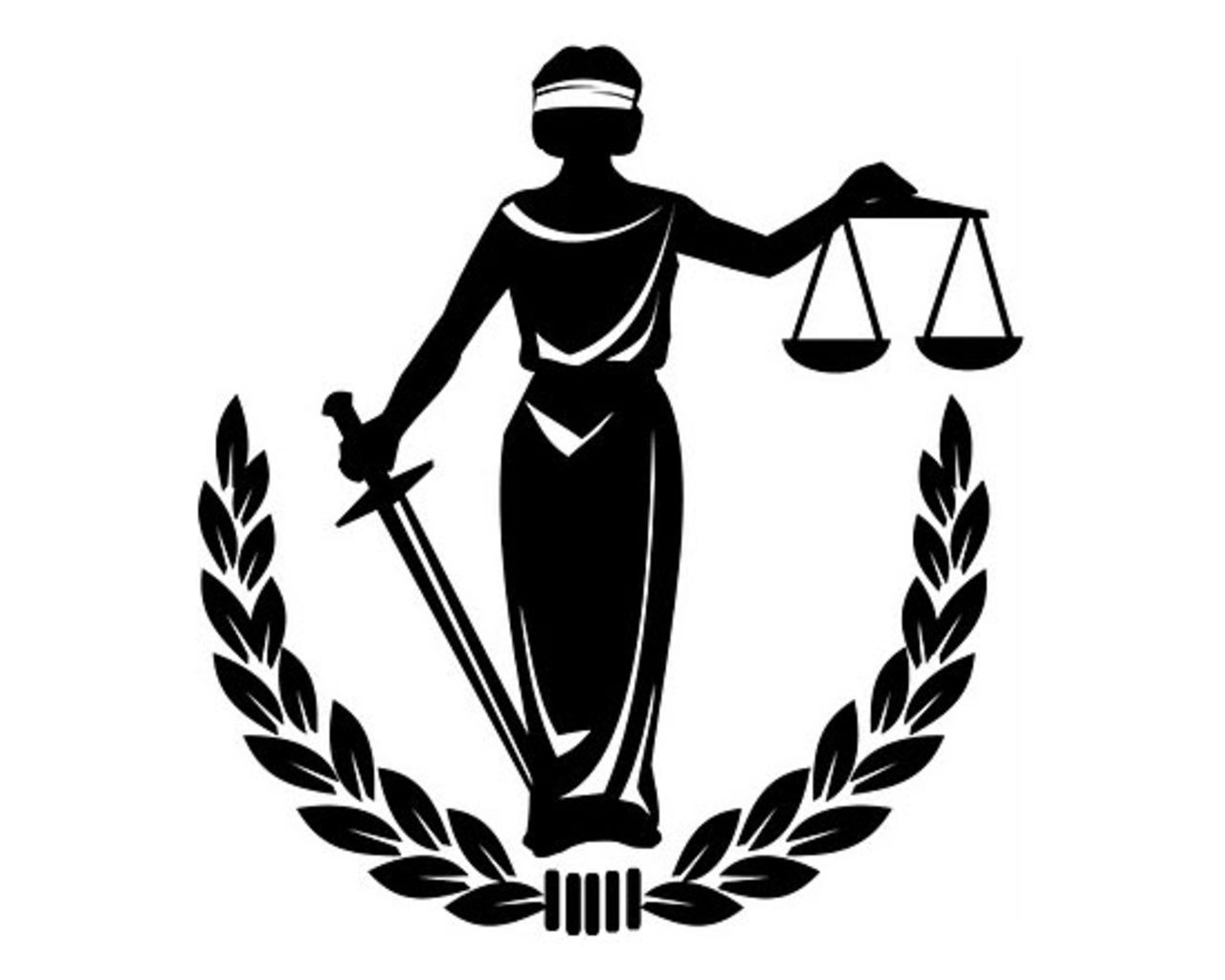 